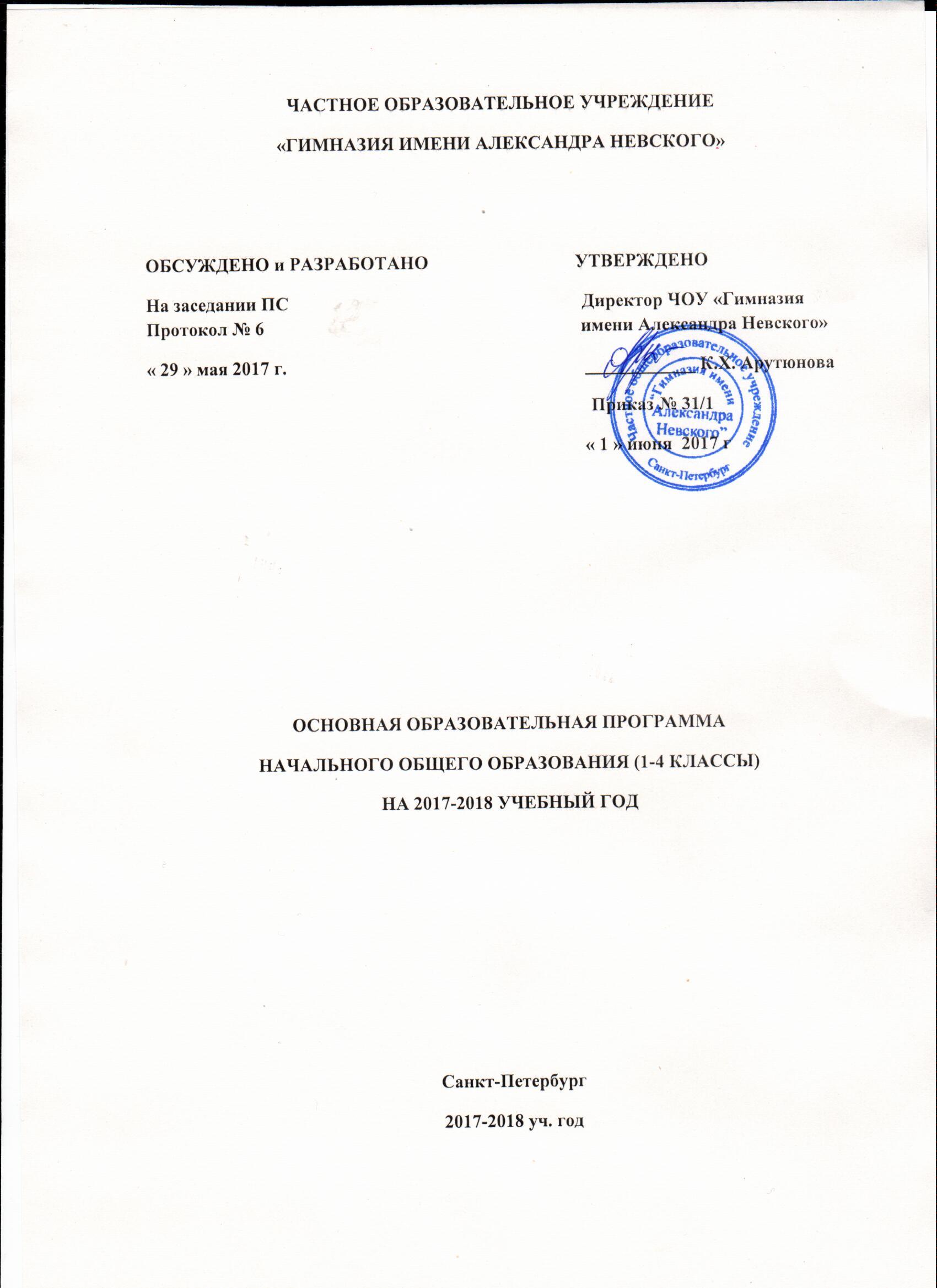 ЧАСТНОЕ ОБРАЗОВАТЕЛЬНОЕ УЧРЕЖДЕНИЕ«ГИМНАЗИЯ ИМЕНИ АЛЕКСАНДРА НЕВСКОГО»ОБСУЖДЕНО и РАЗРАБОТАНО                                УТВЕРЖДЕНОНа заседании ПС                                                                Директор ЧОУ «Гимназия  Протокол № 6                                                                     имени Александра Невского»« 29 » мая 2017 г.                                                                 ____________ К.Х. Арутюнова                                                                                                 Приказ № 31/1                                                             « 1 » июня  2017 гОСНОВНАЯ ОБРАЗОВАТЕЛЬНАЯ ПРОГРАММАНАЧАЛЬНОГО ОБЩЕГО ОБРАЗОВАНИЯ (1-4 КЛАССЫ)НА 2017-2018 УЧЕБНЫЙ ГОДСанкт-Петербург2017СОДЕРЖАНИЕОБЩИЕ ПОЛОЖЕНИЯ                                                                                                            41. ЦЕЛЕВОЙ РАЗДЕЛ1.1 Пояснительная записка                                                                                                        41.2 Планируемые результаты освоения обучающиеся ООП        начального общего образования                                                                                         91.3 Система оценки достижений планируемых результатов освоения ООП НОО            192. СОДЕРЖАТЕЛЬНЫЙ РАЗДЕЛ2.1 Программа формирования универсальных учебных действий (УУД)       обучающихся начального общего образования                                                               242.2 Внеурочная деятельность                                                                                                   392.3 Программа духовно-нравственного развития, воспитания обучающихся      начального общего образования                                                                                        432.4 Программа формирования культуры здорового и безопасного образа жизни             512.5 Программа коррекционной работы с обучающимися                                                     553. ОРГАНИЗАЦИОННЫЙ РАЗДЕЛ:3.1 Учебный план                                                                                                                      573.2 Перечень учебников                                                                                                            623.3 Система условий реализации ООП НОО в соответствии с требованиями     Стандарта                                                                                                                              65Общие положения.      Основная образовательная программа начального общего образования разработана в соответствии с требованиями федерального государственного образовательного стандарта основного общего образования (далее — Стандарт) к структуре основной образовательной программы, определяет цели, задачи, планируемые результаты, содержание и организацию образовательного процесса на ступени начального общего образования и направлена на формирование общей культуры, духовно-нравственное, гражданское, социальное, личностное и интеллектуальное развитие, саморазвитие и самосовершенствование обучающихся, обеспечивающие их социальную успешность, развитие творческих способностей, сохранение и укрепление здоровья.         Основная образовательная программа начального общего образования разрабатывается с учётом образовательных потребностей и запросов участников образовательного процесса.            Основная образовательная программа отражает переход на новые стандарты образования - ФГОС ООО.1.ЦЕЛЕВОЙ РАЗДЕЛ.1.1 Пояснительная записка.Основная образовательная программа начального общего образования (ООП НОО)  разработана коллективом ЧОУ «Гимназия имени А. Невского» на основании:•Федерального закона «Об образовании в РФ» от 29 декабря 2012 года № 273 – ФЗ;• постановления Правительства РФ «Об утверждении Типового положения об образовательном учреждении» от 19.03.2001года № 196 с последующими изменениями;• Федерального государственного образовательного стандарта (ФГОС) НОО, утвержденного  Министерством образования и науки РФ от 06.10.2009 № 373;• постановления главного государственного санитарного врача РФ от 29.12.2010 № 189 «Об утверждении Сан ПиН 2.4.2.2821 – 10 «Санитарно – эпидемиологические требования к условиям и организации обучения в общеобразовательных учреждениях»;• Устава ЧОУ «Гимназия имени А. Невского»;•   возможностей  учебно-методического комплекса (УМК) «Перспектива».Образовательная программа «Перспектива» представляет собой систему взаимосвязанных программ, каждая из которых является самостоятельным звеном, обеспечивающая определенное направление деятельности образовательной организации. Единство этих программ образует завершенную систему обеспечения жизнедеятельности, функционирования и развития ЧОУ «Гимназия имени А. Невского». Программа имеет статус основной образовательной программы; в соответствии с приказом Минобрнауки России от 30.08.2013 г. № 1015 «Об утверждении Порядка организации и осуществления образовательной деятельности по основным общеобразовательным программам – образовательным программам начального общего, основного общего и среднего общего образования».  Программа используется образовательными организациями, реализующими в начальной школе систему учебников (учебно-методический комплекс) «Перспектива», при разработке собственных вариантов образовательных программ. Программа соответствует основным принципам государственной политики РФ в области образования, изложенным в Законе «Об образовании в Российской Федерации». Это:гуманистический характер образования, приоритет общечеловеческих ценностей, жизни и здоровья человека, свободного развития личности;воспитание гражданственности, трудолюбия, уважения к правам и свободам человека, любви к окружающей природе, Родине, семье;единство федерального культурного и образовательного пространства, защита и развитие системой образования национальных культур, региональных культурных традиций и особенностей в условиях многонационального государства;общедоступность образования, адаптивность системы образования к уровням и особенностям развития и подготовки обучающихся и воспитанников;обеспечение самоопределения личности, создание условий для ее самореализации, творческого развития;формирование у обучающегося адекватной современному уровню знаний и ступени обучения картины мира;формирование человека и гражданина, интегрированного в современное ему общество и нацеленного на совершенствование этого общества;содействие взаимопониманию и сотрудничеству между людьми, народами независимо от национальной, религиозной и социальной принадлежности.Целью реализации образовательной программы «Перспектива» является:создание условий для становления и развития личности в её индивидуальности, самобытности, уникальности, неповторимости;обеспечение достижения обучающимися целевых установок, знаний, умений, компетенций, определяемых личностными, общественными, государственными потребностями и возможностями обучающихся младшего школьного возраста, индивидуальными особенностями их развития и состояния здоровья.Задачи реализации образовательной программы «Перспектива»:формирование общей культуры, духовно-нравственное, гражданское, социальное, личностное и интеллектуальное развитие, самосовершенствование обучающихся, обеспечивающие их социальную успешность, развитие творческих способностей, сохранение и укрепление здоровья;обеспечение достижения обучающимися планируемых результатов, целевых установок, освоения основных видов учебной деятельности;обеспечение преемственности дошкольного, начального общего и основного общего образования;выявление и развитие способностей обучающихся, в том числе одарённых детей, через систему клубов, секций, студий и кружков, организацию общественно полезной деятельности;участие обучающихся, их родителей (законных представителей), педагогических работников и общественности в проектировании и развитии внутри школьной социальной среды;использование в образовательном процессе современных образовательных технологий, содействующих освоению обучающимися опыта предметной деятельности по получению нового знания, его преобразованию и применению на основе элементов научного знания, современной научной картины мира.Основная образовательная программа содержит следующие разделы: целевой, содержательный и организационный. УМК «Перспектива» представляет собой целостную информационно-образовательную среду для начальной школы, сконструированную на основе единых идеологических, дидактических и методических принципов, адекватных требованиям ФГОС к результатам освоения основной образовательной программы начального общего образования. Такой подход позволяет реализовать на практике ключевое положение ФГОС: «Эффективность учебно-воспитательного процесса должна обеспечиваться информационно-образовательной средой, системой информационно-образовательных ресурсов и инструментов, обеспечивающих условия для реализации основной образовательной программы образовательного учреждения».Идеологической основой УМК «Перспектива» является «Концепция духовно-нравственного развития и воспитания личности гражданина России», направленная на формирование у подрастающего поколения системы ценностей гуманизма, созидания, саморазвития, нравственности как основы успешной самореализации школьника в жизни и труде и как условия безопасности и процветания страны.Методологической основой УМК «Перспектива» является системно-деятельностный подход, рассматриваемый как основной механизм достижения обучающимися личностных, метапредметных и предметных результатов освоения основной образовательной программы начального общего образования. При использовании в обучении системы «Перспектива» системно-деятельностный подход реализуется через освоение обучающимися универсальных учебных действий, обеспечивающих широкие возможности для овладения знаниями, умениями, компетентностями, видами и способами учебной деятельности.Дидактической основой УМК «Перспектива» является дидактическая система, синтезирующая на основе методологического системно-деятельностного подхода неконфликтующие между собой идеи из современных концепций развивающего образования с позиций преемственности научных взглядов с традиционной школой.Методической основой является совокупность современных методов и приемов обучения и воспитания, реализуемых в УМК «Перспектива» (проектная деятельность, работа с информацией). Учебники эффективно дополняют рабочие и творческие тетради, словари, книги для чтения, методические рекомендации для учителей, дидактические материалы, мультимедийные приложения (CD-ROM диски), Интернет-поддержка и другие ресурсы по всем предметным областям учебного плана ФГОС (ФГОС, раздел III, п.19.3.).Актуальность программыНеобходимость разработки образовательной программы начальной школы связана с внедрением федеральных государственных образовательных стандартов второго поколения, призванных обеспечивать развитие системы образования в условиях изменяющихся запросов личности и семьи, ожиданий общества и требований государства в сфере образования.  Главной целью образования становится не передача знаний и социального опыта, а развитие личности обучающегося.Актуальность предлагаемой программы заключается в том, что умение учиться, составляющее основу личностного развития обучающегося, означает умение учиться познавать и преобразовывать мир, ставить проблемы, искать и находить новые решения; учиться сотрудничать с другими людьми на основе уважения и равноправия.Образовательная программа начальной школы направлена на удовлетворение потребностей:• обучающихся — в программах обучения, стимулирующих развитие познавательных и творческих возможностей личности;• общества и государства — в реализации программ развития личности, направленных на формирование способностей к продуктивной творческой деятельности в сфере науки, культуры, истории, общественных отношений, которые обеспечат в будущем становление интеллектуальной элиты;• Санкт-Петербурга — в сохранении и развитии традиций столицы как крупнейшего научного, культурного центра России;·  родителей - как основных социальных заказчиков образовательных услуг.          Образовательная программа начального общего образования частного образовательного  учреждения  «Гимназия имени  А.Невского» создана с учётом особенностей и традиций учреждения, предоставляющих большие возможности обучающимся в раскрытии интеллектуальных и творческих возможностей личности, а также в сохранении и укреплении психоэмоционального и физического здоровья младших школьников.Адресность    программы.       ООП реализуется в режиме 5-дневной учебной недели. Занятия проводятся в одну смену. Учебный год начинается 1 сентября и, как правило, заканчивается 25 мая. Его продолжительность в 1 классе составляет не менее 32 недель, во 2-4 классах - не менее 33 недель. Продолжительность каникул: в течение учебного года не менее 30 календарных дней, летом - не менее 8 календарных недель; учащимся 1 классов организуются дополнительные каникулы в феврале. Режим занятий: продолжительность уроков и занятий по программам дополнительного образования обучающихся - 45 минут, исключая 1 классы продолжительность уроков – сентябрь-октябрь – 35 мин., 3 урока в день; ноябрь-декабрь – 35 мин. – 4 урока в день; январь-май – 45 мин. – 4 урока в день. В оздоровительных целях в соответствии с учебным планом обучающиеся 1-4 классов занимаются плаванием в бассейне на третьем уроке физкультуры.Домашние задания даются с учетом возможности их выполнения (согласно требованиям СанПиН 2.4.2.2821-10). Целью ООП программы является создание условий для формирования у обучающихся базовых навыков самообразования, самоорганизации, самоопределения, самовоспитания, обеспечивающих готовность к освоению содержания основного и полного общего среднего образования, раскрытие интеллектуальных и творческих возможностей личности обучающихся через освоение фундаментальных основ начального образования.Задачи ООП:1. Создавать условия для формирования внутренней позиции обучающегося и адекватной мотивации учебной деятельности.2. Обеспечивать условия для сохранения и укрепления здоровья обучающихся.3. Развивать коммуникативные качества личности обучающегося.4. Способствовать совершенствованию регулятивных и познавательных учебных действий обучающихся.5. Продолжать создание в ЧОО развивающей предметной среды.6. Вводить в педагогический процесс разные виды детского творчества (самодеятельные игры, техническое и художественное моделирование, экспериментирование, словесное творчество, музыкальные и танцевальные импровизации).7. Приобщать детей к краеведческим знаниям и национальной художественной культуре.Основные принципы построения ООП: основные принципы дидактики; гуманизация и культуросообразность; целостность и вариативность; индивидуализация и дифференциация; преемственность; системность; открытость; творческая активность личности.Специфика контингента обучающихся определяется тем, что большинство не являлись воспитанниками дошкольных ОУ и не имеют начальный уровень сформированности УУД: адекватную мотивацию учебной деятельности. Имеют слабые предпосылки успешного овладения чтением и письмом, но понимают условные изображения в любых учебных предметах; не всегда могут произвольно регулировать своё поведение и деятельность; могут организовывать и выполнять учебную деятельность только  в сотрудничестве с учителем.Специфика кадров начальной школы определяется достаточно высоким уровнем профессионализма, большим инновационным потенциалом, ориентацией на успех в профессиональной деятельности, в развитии креативных способностей.  Все  педагоги  прошли курсовую подготовку разной направленности и владеют современными образовательными технологиями. Педагоги имеют успешный опыт разработки и внедрения инновационных проектов и программ, умеют осуществлять мониторинг экспериментальной деятельности и рефлексивный анализ её хода и результатов.Портрет выпускника начальной школы:Анализ результатов анкетирования обучающихся, родителей и учителей выявил важнейшие черты выпускника:-  нравственно и социально значимые качества (уважение к родной стране, своему народу, его истории, осознание своих обязанностей перед обществом, другими людьми, самим собой);-  любознательность, активность в познании мира;-  готовность действовать самостоятельно и отвечать за свои поступки, высокий уровень овладения учебными навыками и действиями. Наш выпускник — доброжелательный и коммуникабельный; осознанно выполняющий правила здорового и безопасного образа жизни; готовый обучаться в средней школе.Цели и задачи программы соответствуют девизу ЧОУ: «Каждый ребенок имеет право на успех».Учебно-методическое обеспечение программыПоставленные программой цель и задачи реализует УМК «Перспектива», направленный на общекультурное, личностное, познавательное развитие, формирование учебной деятельности, развитие коммуникативной компетентности. УМК «Перспектива», помимо прямого эффекта обучения по предметам — приобретения определённых знаний и умений, вносит свой вклад в формирование универсальных учебных действий. При выборе учреждением УМК «Перспектива» учтены пожелания родителей.Сокращения, используемые в предлагаемой программе:  РФ – Российская Федерация,  ФЗ – Федеральный Закон, ЧОУ – частное образовательное  учреждение,  НОО — начальное общее образование;  ООП — основная образовательная программа; ОПНШ — образовательная программа начальной школы; ФГОС — федеральный государственный образовательный стандарт второго поколения; БУП — базисный учебный план; УМК — учебно-методический комплекс.1.2 Планируемые результаты освоения обучающимися ООП НОО.Федеральный государственный образовательный стандарт начального общего образования  представляет собой совокупность требований, обязательных при реализации основной программы начального общего образования.  В тексте ФГОС начального общего образования отражены основные положения планируемых результатов начального общего образования.К числу планируемых результатов освоения основной образовательной программы отнесены:личностные результаты — готовность и способность обучающихся к саморазвитию, сформированность мотивации к учению и познанию, ценностно-смысловые установки выпускников начальной школы, отражающие их индивидуально-личностные позиции, социальные компетентности, личностные качества; сформированность основ российской, гражданской идентичности; метапредметные результаты — освоенные обучающимися универсальные учебные действия (познавательные, регулятивные и коммуникативные); предметные результаты — освоенный обучающимися в ходе изучения учебных предметов опыт специфической для каждой предметной области деятельности по получению нового знания, его преобразованию и применению, а также система основополагающих элементов научного знания, лежащая в основе современной научной картины мира. Личностные результаты освоения основной образовательной программы начального общего образования должны отражать:формирование основ российской гражданской идентичности, чувства гордости за свою Родину, российский народ и историю России, осознание своей этнической и национальной принадлежности; формирование ценностей  многонационального российского общества; становление гуманистических и демократических ценностных ориентаций; формирование целостного, социально ориентированного взгляда на мир в его органичном единстве и разнообразии природы, народов, культур и религий; формирование уважительного отношения к иному мнению, истории и культуре других народов; овладение начальными навыками адаптации в динамично изменяющемся и развивающемся мире; принятие и освоение социальной роли обучающегося, развитие мотивов учебной деятельности и формирование личностного смысла учения; развитие самостоятельности и личной ответственности за свои поступки, в том числе в информационной деятельности, на основе представлений о нравственных нормах, социальной справедливости и свободе; формирование эстетических потребностей, ценностей и чувств; развитие этических чувств, доброжелательности и эмоционально-нравственной отзывчивости, понимания и сопереживания чувствам других людей; развитие навыков сотрудничества со взрослыми и сверстниками в разных социальных ситуациях, умения не создавать конфликтов и находить выходы из спорных ситуаций; формирование установки на безопасный, здоровый образ жизни, наличие мотивации к творческому труду, работе на результат, бережному отношению к материальным и духовным ценностям. Метапредметные результаты освоения основной образовательной программы начального общего образования должны отражать:овладение способностью принимать и сохранять цели и задачи учебной деятельности, поиска средств ее осуществления; освоение способов решения проблем творческого и поискового характера;формирование умения планировать, контролировать и оценивать учебные действия в соответствии с поставленной задачей и условиями ее реализации; определять наиболее эффективные способы достижения результата;формирование умения понимать причины успеха/неуспеха учебной деятельности и способности конструктивно действовать даже в ситуациях неуспеха; освоение начальных форм познавательной и личностной рефлексии; использование знаково-символических средств представления информации для создания моделей изучаемых объектов и процессов, схем решения учебных и практических задач; активное использование речевых средств и средств информационных и коммуникационных технологий (далее – ИКТ) для решения коммуникативных и познавательных задач; использование различных способов поиска (в справочных источниках и открытом учебном информационном пространстве сети Интернет), сбора, обработки, анализа, организации, передачи и интерпретации информации в соответствии с коммуникативными и познавательными задачами и технологиями учебного предмета; в том числе умение вводить текст с помощью клавиатуры, фиксировать (записывать) в цифровой форме измеряемые величины и анализировать изображения, звуки,  готовить свое выступление и выступать с аудио-, видео- и графическим сопровождением; соблюдать нормы информационной избирательности, этики и этикета;овладение навыками смыслового чтения текстов различных стилей и жанров в соответствии с целями и задачами; осознанно строить речевое высказывание в соответствии с задачами коммуникации и составлять тексты в устной и письменной формах; овладение логическими действиями сравнения, анализа, синтеза, обобщения, классификации по родовидовым признакам, установления аналогий и причинно-следственных связей, построения рассуждений, отнесения к известным понятиям; готовность слушать собеседника и вести диалог; готовность признавать возможность существования различных точек зрения и права каждого иметь свою; излагать свое мнение и аргументировать свою точку зрения и оценку событий; определение общей цели и путей ее достижения; умение договариваться о распределении функций и ролей в совместной деятельности; осуществлять взаимный контроль в совместной деятельности, адекватно оценивать собственное поведение и поведение окружающих;готовность конструктивно разрешать конфликты посредством учета интересов сторон и сотрудничества;овладение начальными сведениями о сущности и особенностях объектов, процессов и явлений действительности (природных, социальных, культурных, технических и др.) в соответствии с содержанием конкретного учебного предмета; овладение базовыми предметными и межпредметными понятиями, отражающими существенные связи и отношения между объектами и процессами;умение работать в материальной и информационной среде начального общего образования (в том числе с учебными моделями) в соответствии с содержанием конкретного учебного предмета. Предметные результаты освоения основной образовательной программы начального общего образования с учетом специфики содержания предметных областей, включающих в себя конкретные учебные предметы, должны отражать:ФилологияРусский язык. Родной язык:формирование первоначальных представлений о единстве и многообразии языкового и культурного пространства России, о языке как основе национального самосознания;понимание обучающимися того, что язык представляет собой явление национальной культуры и основное средство человеческого общения, осознание значения русского языка как государственного языка Российской Федерации, языка межнационального общения;сформированность позитивного отношения к правильной устной и письменной речи как показателям общей культуры и гражданской позиции человека;овладение первоначальными представлениями о нормах русского и родного литературного языка (орфоэпических, лексических, грамматических) и правилах речевого этикета; умение ориентироваться в целях, задачах, средствах и условиях общения, выбирать адекватные языковые средства для успешного решения коммуникативных задач;овладение учебными действиями с языковыми единицами и умение использовать знания для решения познавательных, практических и коммуникативных задач.Литературное чтение. Литературное чтение на родном языке:понимание литературы как явления национальной и мировой культуры, средства сохранения и передачи нравственных ценностей и традиций;осознание значимости чтения для личного развития; формирование представлений о мире, российской истории и культуре, первоначальных этических представлений, понятий о добре и зле, нравственности; успешности обучения по всем учебным предметам; формирование потребности в систематическом чтении;понимание роли чтения, использование разных видов чтения (ознакомительное, изучающее, выборочное, поисковое); умение осознанно воспринимать и оценивать содержание и специфику различных текстов, участвовать в их обсуждении, давать и обосновывать нравственную оценку поступков героев;достижение необходимого для продолжения образования уровня читательской компетентности, общего речевого развития, т.е. овладение техникой чтения вслух и про себя, элементарными приемами интерпретации, анализа и преобразования художественных, научно-популярных и учебных текстов с использованием элементарных литературоведческих понятий; умение самостоятельно выбирать интересующую литературу; пользоваться справочными источниками для понимания и получения дополнительной информации. Иностранный язык:приобретение начальных навыков общения в устной и письменной форме с носителями иностранного языка на основе своих речевых возможностей и потребностей; освоение правил речевого и неречевого поведения;освоение начальных лингвистических представлений, необходимых для овладения на элементарном уровне устной и письменной речью на иностранном языке, расширение лингвистического кругозора;сформированность дружелюбного отношения и толерантности к носителям другого языка на основе знакомства с жизнью своих сверстников в других странах, с детским фольклором и доступными образцами детской художественной литературы. Математика и информатика:использование начальных математических знаний для описания и объяснения окружающих предметов, процессов, явлений, а также оценки их количественных и пространственных отношений;овладение основами логического и алгоритмического мышления, пространственного воображения и математической речи, измерения, пересчета, прикидки и оценки, наглядного представления данных и процессов, записи и выполнения алгоритмов;приобретение начального опыта применения математических знаний для решения учебно-познавательных и учебно-практических задач; умение выполнять устно и письменно арифметические действия с числами и числовыми выражениями, решать текстовые задачи, умение действовать в соответствии с алгоритмом и строить простейшие алгоритмы, исследовать, распознавать и изображать геометрические фигуры, работать с таблицами, анализировать и интерпретировать данные;приобретение первоначальных представлений о компьютерной грамотности. Обществознание и естествознание (Окружающий мир):понимание особой роли России в мировой истории, воспитание чувства гордости за национальные свершения, открытия, победы;сформированность уважительного отношения к России, родному краю, своей семье, истории, культуре, природе нашей страны, её современной жизни;осознание целостности окружающего мира, освоение основ экологической грамотности, элементарных правил нравственного поведения в мире природы и людей, норм здоровьесберегающего поведения в природной и социальной среде;освоение доступных способов изучения природы и общества (наблюдение, запись, измерение, опыт, сравнение, классификация и др., с получением информации из семейных архивов, от окружающих людей, в открытом информационном пространстве); развитие навыков устанавливать и выявлять причинно-следственные связи в окружающем мире.Основы духовно-нравственной  культуры народов России:готовность к нравственному самосовершенствованию, духовному саморазвитию; знакомство с основными нормами светской и религиозной морали, понимание их значения в выстраивании конструктивных отношений в семье и обществе;понимание значения нравственности, веры и религии в жизни человека и общества;формирование первоначальных представлений о светской этике, о традиционных религиях, их роли в культуре, истории и современности России;первоначальные представления об исторической роли традиционных  религий в становлении российской государственности;становление внутренней установки личности поступать согласно своей совести; воспитание нравственности, основанной на свободе совести и вероисповедания, духовных традициях народов России; осознание ценности человеческой жизни. ИскусствоИзобразительное искусство:сформированность первоначальных представлений о роли изобразительного искусства в жизни человека, его роли в духовно-нравственном развитии человека;сформированность основ художественной культуры, в том числе на материале художественной культуры родного края, эстетического отношения к миру; понимание красоты как ценности; потребности в художественном творчестве и в общении с искусством;овладение практическими умениями и навыками в восприятии, анализе и оценке произведений искусства; овладение элементарными практическими умениями и навыками в различных видах художественной деятельности (рисунке, живописи, скульптуре, художественном конструировании), а также в специфических формах художественной деятельности, базирующихся на ИКТ (цифровая фотография, видеозапись, элементы мультипликации и пр.). Музыка:сформированность первоначальных представлений о роли музыки в жизни человека, ее роли в  духовно-нравственном развитии человека;сформированность основ музыкальной культуры, в том числе на материале музыкальной культуры родного края, развитие художественного вкуса и интереса к музыкальному искусству и музыкальной деятельности;умение воспринимать музыку и выражать свое отношение к музыкальному произведению; использование музыкальных образов при создании театрализованных и музыкально-пластических композиций, исполнении вокально-хоровых произведений, в импровизации. Технология:получение первоначальных представлений о созидательном и нравственном значении труда в жизни человека и общества; о мире профессий и важности правильного выбора профессии; усвоение первоначальных представлений о материальной культуре как продукте предметно-преобразующей деятельности человека;приобретение навыков самообслуживания; овладение технологическими приемами ручной обработки материалов; усвоение правил техники безопасности;использование приобретенных знаний и умений для творческого решения несложных конструкторских, художественно-конструкторских (дизайнерских), технологических и организационных задач;приобретение первоначальных навыков совместной продуктивной деятельности, сотрудничества, взаимопомощи, планирования и организации; приобретение первоначальных знаний о правилах создания предметной и информационной среды и умений применять их для выполнения учебно-познавательных и проектных художественно-конструкторских задач. Физическая культура:формирование первоначальных представлений о значении физической культуры для укрепления здоровья человека (физического, социального и психологического), о ее позитивном влиянии на развитие человека (физическое, интеллектуальное, эмоциональное, социальное), о физической культуре и здоровье как факторах успешной учебы и социализации; овладение умениями организовывать здоровьесберегающую жизнедеятельность (режим дня, утренняя зарядка, оздоровительные мероприятия, подвижные игры и т. д.); формирование навыка систематического наблюдения за своим физическим состоянием, величиной физических нагрузок, данных мониторинга здоровья (рост, масса тела и др.), показателей развития основных физических качеств (силы, быстроты, выносливости, координации, гибкости);УМК «Перспектива» в полной мере реализует Требования ФГОС по реализации вышеперечисленных результатов; На примере отдельных  предметных линий покажем содержание специфики   достижения результатов средствами   УМК «Перспектива».  В таблице  № 1 представлены  предметные линии обучения грамоте, литературного чтения, русского языка, математики, окружающего мира, технологии, в которых отражены  планируемые  результаты  в соответствии с требованиями ФГОС по все темам 1 класса, кроме предметной линии курса Технологии. В курсе Технологии представлены следующие темы:  Деятельность человека и его рабочее место; Деятельность человека на Земле. Планируемые результаты начального образования отдельных тем курсов. УМК «Перспектива».1.3 Система оценки достижений планируемых  результатов освоения ООП НООВ соответствии с требованиями Федерального государственного образовательного стандарта начального общего образования в школе разработана система оценки, ориентированная на выявление и оценку образовательных достижений обучающихся с целью итоговой оценки подготовки выпускников на ступени начального общего образования. Особенностями системы оценки являются:комплексный подход к оценке результатов образования (оценка предметных, метапредметных и личностных результатов общего образования);использование планируемых результатов освоения основных образовательных программ в качестве содержательной и критериальной базы оценки;оценка успешности освоения содержания отдельных учебных предметов на основе системно-деятельностного подхода, проявляющегося в способности к выполнению учебно-практических и учебно-познавательных задач;оценка динамики образовательных достижений обучающихся;сочетание внешней и внутренней оценки как механизма обеспечения качества образования;использование персонифицированных процедур  итоговой оценки и аттестации обучающихся и неперсонифицированных процедур оценки состояния и тенденций развития системы образования;уровневый подход к разработке планируемых результатов, инструментария и представлению их;использование накопительной системы оценивания (портфолио), характеризующей динамику индивидуальных образовательных достижений;использование наряду со стандартизированными письменными или устными работами  таких форм и методов оценки, как проекты, практические работы, творческие работы, самоанализ, самооценка, наблюдения и др.;использование контекстной информации об условиях и особенностях реализации образовательных программ при интерпретации результатов педагогических измерений.  Оценка личностных результатовОбъектом оценки личностных результатов являются сформированные у учащихся универсальные учебные действия, включаемые в три основных блока:самоопределение — сформированность внутренней позиции обучающегося — принятие и освоение новой социальной роли обучающегося; становление основ российской гражданской идентичности личности как чувства гордости за свою Родину, народ, историю и осознание своей этнической принадлежности; развитие самоуважения и способности адекватно оценивать себя и свои достижения, видеть сильные и слабые стороны своей личности;смыслоообразование— поиск и установление личностного смысла (т. е. «значения для себя») учения обучающимися на основе устойчивой системы учебно-познавательных и социальных мотивов; понимания границ того, «что я знаю», и того, «что я не знаю», «незнания» и стремления к преодолению этого разрыва;морально-этическая ориентация — знание основных моральных норм и ориентация на их выполнение на основе понимания их социальной необходимости; способность к моральной децентрации — учёту позиций, мотивов и интересов участников моральной дилеммы при её разрешении; развитие этических чувств — стыда, вины, совести как регуляторов морального поведения.Основное содержание оценки личностных результатовна ступени начального общего образования строится вокруг оценки:сформированности внутренней позиции обучающегося, которая находит отражение в эмоционально-положительном отношении обучающегося к образовательному учреждению,ориентации на содержательные моменты образовательного процесса — уроки, познание нового, овладение умениями и новыми компетенциями, характер учебного сотрудничества с учителем и одноклассниками — и ориентации на образец поведения «хорошего ученика» как пример для подражания;сформированности основ гражданской идентичности — чувства гордости за свою Родину, знания знаменательных для Отечества исторических событий; любви к своему краю, осознания своей национальности, уважения культуры и традиций народов России и мира; развития доверия и способности к пониманию и сопереживанию чувствам других людей;сформированности самооценки, включая осознание своих возможностей в учении, способности адекватно судить о причинах своего успеха/неуспеха в учении; умения видеть свои достоинства и недостатки, уважать себя и верить в успех;сформированности мотивации учебной деятельности, включая социальные, учебно-познавательные и внешние мотивы, любознательность и интерес к новому содержанию и способам решения проблем, приобретению новых знаний и умений, мотивации достижения результата, стремления к совершенствованию своих способностей;знания моральных норм и сформированности морально-этических суждений, способности к решению моральных проблем на основе децентрации (координации различных точек зрения на решение моральной дилеммы); способности к оценке своих поступков и действий других людей с точки зрения соблюдения/нарушения моральной нормы.Ключевым методом оценки личностных результатов обучающихся, который используется в образовательной программе, является оценка личностного прогресса ученика с помощью портфолио, способствующего формированию у обучающихся культуры мышления, логики, умений анализировать, обобщать, систематизировать, классифицировать.Личностные результаты выпускников на ступени начального общего образования в полном соответствии с требованиями Стандарта не подлежат итоговой оценке, т.к. оценка личностных результатов обучающихся отражает эффективность воспитательной и образовательной деятельности школы. Оценка метапредметных результатовОценка метапредметных результатов предполагает оценку универсальных учебных действий обучающихся (регулятивных, коммуникативных, познавательных), т. е. таких умственных действий обучающихся, которые направлены на анализ своей познавательной деятельности и управление ею. К ним относятся:способность обучающегося принимать и сохранять учебную цель и задачи; самостоятельно преобразовывать практическую задачу в познавательную; умение планировать собственную деятельность в соответствии с поставленной задачей и условиями её реализации и искать средства её осуществления; умение контролировать и оценивать свои действия, вносить коррективы в их выполнение на основе оценки и учёта характера ошибок, проявлять инициативу и самостоятельность в обучении;умение осуществлять информационный поиск, сбор и выделение существенной информации из различных информационных источников;умение использовать знаково-символические средства для создания моделей изучаемых объектов и процессов, схем решения учебно-познавательных и практических задач;способность к осуществлению логических операций сравнения, анализа, обобщения, классификации по родовидовым признакам, установлению аналогий, отнесению к известным понятиям;умение сотрудничать с педагогом и сверстниками при решении учебных проблем, принимать на себя ответственность за результаты своих действий.Достижение метапредметных результатов обеспечивается за счёт основных компонентов образовательного процесса — учебных предметов, представленных в обязательной части учебного плана.Основное содержание оценки метапредметных результатовна ступени начального общего образования строится вокруг умения учиться. Оценка метапредметных результатов проводится в ходе различных процедур таких, как решение задач творческого и поискового характера, учебное проектирование, итоговые проверочные работы, комплексные работы на меж предметной основе, мониторинг сформированности основных учебных умений.Оценка предметных результатовДостижение предметных результатов обеспечивается за счет основных учебных предметов. Поэтому объектом оценки предметных результатов является способность обучающихся решать учебно-познавательные и учебно-практические задачи.Оценка достижения предметных результатов ведётся как в ходе текущего и промежуточного оценивания, так и в ходе выполнения итоговых проверочных работ. Результаты накопленной оценки, полученной в ходе текущего и промежуточного оценивания, фиксируются, в форме портфеля достижений и учитываются при определении итоговой оценки. Предметом итоговой оценки освоения обучающимися основной образовательной программы начального общего образования является достижение предметных и метапредметных  результатов начального общего образования, необходимых для продолжения образования.Основным инструментом итоговой оценки являются итоговые комплексные работы – система заданий различного уровня сложности по чтению, русскому языку, математике и окружающему миру.В учебном процессе оценка предметных результатов проводится с помощью диагностических работ (промежуточных и итоговых), направленных на определение уровня освоения темы обучающимися.  Проводится мониторинг результатов выполнения трех итоговых работ – по русскому языку, родному языку, математике – и итоговой комплексной работы на меж предметной основе. Формы контроля и учета достижений обучающихсяФормы представления образовательных результатов:табель успеваемости по предметам (с указанием требований, предъявляемых к  выставлению отметок);тексты итоговых диагностических контрольных работ, диктантов и анализ их выполнения обучающимся (информация об элементах и уровнях проверяемого знания – знания, понимания, применения, систематизации);устная оценка успешности результатов, формулировка причин неудач и рекомендаций по устранению пробелов в обученности по предметам;портфолио;  результаты психолого-педагогических исследований, иллюстрирующих динамику развития отдельных интеллектуальных и личностных качеств обучающегося, УУД.Критериями оценивания являются: соответствие достигнутых предметных, метапредметных и личностных результатов обучающихся требованиям к результатам освоения образовательной программы начального общего образования ФГОС; динамика результатов предметной обученности, формирования УУД.Используемая в школе система оценки ориентирована на стимулирование обучающегося стремиться к объективному контролю, а не сокрытию своего незнания и неумения, на формирование потребности в адекватной и конструктивной самооценке.2. СОДЕРЖАТЕЛЬНЫЙ РАЗДЕЛ.2.1 Программа формирования универсальных учебных действий  у обучающихся начального общего образования         Программа формирования универсальных учебных действий (УУД) является основой разработки рабочих программ отдельных учебных предметов. Как и программы по отдельным учебным предметам, программа формирования УУД конкретизирует соответствующий раздел Фундаментального ядра содержания общего образования. Цель: обеспечить регулирование различных аспектов освоения метапредметных умений средствами УМК «Перспектива».Задачи программы: установить ценностные ориентиры начального общего образования;определить состав и характеристику УУД;выявить связь УУД с содержанием завершённых предметных линий УМК «Перспектива»;определить условия формирования УУД в образовательном процессе и жизненно важных ситуациях при работе по УМК «Перспектива». Содержание программы формирования универсальных учебных действий включает:описание ценностных ориентиров на ступени начального образования; характеристики личностных, регулятивных, познавательных, коммуникативных УУД на ступени начального общего образования;связь УУД с содержанием завершённых предметных линий УМК «Перспектива»; типовые задачи формирования личностных, регулятивных, познавательных, коммуникативных УУД при работе по УМК «Перспектива»;описание преемственности программы формирования УУД по ступеням общего образования; планируемые результаты сформированности УУД.Содержание программыОписание ценностных ориентиров на ступени начального образования.Федеральный государственный образовательный стандарт начального общего образования (ФГОС НОО) определяет ценностные ориентиры содержания образования на ступени начального общего образования следующим образом:1. Формирование основ гражданской идентичности личности на базе:- чувства сопричастности и гордости за свою Родину, народ и историю;- осознания ответственности человека за благосостояние общества;- восприятия мира как единого и целостного при разнообразии культур, национальностей, религий;- уважение истории и культуры каждого народа.2. Формирование психологических условий развития общения, сотрудничества на основе:- доброжелательности, доверия и внимания к людям; - готовности к сотрудничеству и дружбе, оказанию помощи тем, кто в ней нуждается;- уважения к окружающим – умения слушать и слышать партнера, признавать право каждого на собственное 0мнение и принимать решения с учетом позиций всех участников.3. Развитие ценностно-смысловой сферы личности на основе общечеловеческой нравственности и гуманизма:- принятия и уважения ценностей семьи и общества, школы и коллектива и стремление следовать им;- ориентации в нравственном содержании и смысле поступков, как собственных, так и окружающих людей, развития этических чувств – стыда, вины, совести, как регуляторов морального поведения;- формирования чувства прекрасного и эстетических чувств на основе знакомства с мировой и отечественной художественной культурой.4. Развитие умения учиться как первого шага к самообразованию и самовоспитанию:- развитие широких познавательных интересов, инициативы и любознательности, мотивов познания и творчества;- формирование умения учиться и способности к организации своей деятельности (планированию, контролю, оценке).5. Развитие самостоятельности, инициативы и ответственности личности как условия ее самоактуализации:- формирование самоуважения и эмоционально-положительного отношения к себе;- готовность открыто выражать и отстаивать свою позицию;- критичность к своим поступкам и умение адекватно их оценивать;- готовность к самостоятельным действиям, ответственность за их результаты;- целеустремленность и настойчивость в достижении целей;- готовность к преодолению трудностей и жизненного оптимизма;- умение противостоять действиям и влияниям, представляющим угрозу жизни, здоровью и безопасности  личности и общества в пределах своих возможностей.В концепции УМК «Перспектива» ценностные ориентиры формирования УУД определяются вышеперечисленными требованиями ФГОС НОО и общим представлением о современном выпускнике начальной школы: любящий свой народ, свой край и свою Родину; уважающий и принимающий ценности семьи и общества;любознательный, активно и заинтересованно познающий мир;владеющий основами умения учиться, способный к организации собственной деятельности; готовый самостоятельно действовать и отвечать за свои поступки перед семьей и обществом; доброжелательный, умеющий слушать и слышать собеседника, обосновывать свою позицию, высказывать свое мнение; выполняющий правила здорового и безопасного для себя и окружающих образа жизни. Во ФГОС НОО содержится характеристика личностных, регулятивных, познавательных, коммуникативных универсальных учебных действий: Личностные универсальные учебные действия обеспечивают ценностно-смысловую ориентацию обучающихся (умение соотносить поступки и события с принятыми этическими принципами, знание моральных норм и умение выделить нравственный аспект поведения) и ориентацию в социальных ролях и межличностных отношениях. Применительно к учебной деятельности следует выделить три вида личностных действий:личностное, профессиональное, жизненное самоопределение;смыслообразование, т. е. установление обучающимися связи между целью учебной деятельности и её мотивом, другими словами, между результатом учения и тем, что побуждает к деятельности, ради чего она осуществляется. Ученик должен задаваться вопросом: какое значение и какой смысл имеет для меня учение? –и уметь на него отвечать; нравственно-этическая ориентация, в том числе, и оценивание усваиваемого содержания (исходя из социальных и личностных ценностей), обеспечивающее личностный моральный выбор.Регулятивные универсальные учебные действияобеспечивают обучающимся организацию своей учебной деятельности. К ним относятся:целеполагание как постановка учебной задачи на основе соотнесения того, что уже известно и усвоено обучающимися, и того, что ещё неизвестно;планирование –определение последовательности промежуточных целей с учётом конечного результата; составление плана и последовательности действий;прогнозирование –предвосхищение результата и уровня усвоения знаний, его временных характеристик;контроль в форме сличения способа действия и его результата с заданным эталоном с целью обнаружения отклонений и отличий от эталона;коррекция –внесение необходимых дополнений и коррективов в план и способ действия в случае расхождения эталона, реального действия и его результата с учётом оценки этого результата самим обучающимся, учителем, товарищами;оценка –выделение и осознание обучающимся того, что уже усвоено и что ещё нужно усвоить, осознание качества и уровня усвоения; оценка результатов работы;саморегуляция как способность к мобилизации сил и энергии, к волевому усилию (к выбору в ситуации мотивационного конфликта) и преодолению препятствий.	Познавательные универсальные учебные действия включают: общеучебные, логические учебные действия, а также постановку и решение проблемы.Обще учебные универсальные действия:самостоятельное выделение и формулирование познавательной цели;поиск и выделение необходимой информации, в том числе решение рабочих задач с использованием общедоступных в начальной школе инструментов ИКТ и источников информации;структурирование знаний;осознанное и произвольное построение речевого высказывания в устной и письменной форме;выбор наиболее эффективных способов решения задач в зависимости от конкретных условий;рефлексия способов и условий действия, контроль и оценка процесса и результатов деятельности;смысловое чтение как осмысление цели чтения и выбор вида чтения в зависимости от цели; извлечение необходимой информации из прослушанных текстов различных жанров;определение основной и второстепенной информации; свободная ориентация и восприятие текстов художественного, научного, публицистического и официально-делового стилей; понимание и адекватная оценка языка средств массовой информации;постановка и формулирование проблемы, самостоятельное создание алгоритмов деятельности при решении проблем творческого и поискового характера.Особую группу обще учебных универсальных действий составляют знаково-символические действия:• моделирование –преобразование объекта из чувственной формы в модель, где выделены существенные характеристики объекта (пространственно-графическая или знаково-символическая);• преобразование модели с целью выявления общих законов, определяющих данную предметную область.Логические универсальные действия:анализ объектов с целью выделения признаков (существенных, несущественных);синтез –составление целого из частей, в том числе самостоятельное достраивание с восполнением недостающих компонентов;выбор оснований и критериев для сравнения, сериации, классификации объектов;подведение под понятие, выведение следствий; установление причинно-следственных связей, представление цепочек объектов и явлений;построение логической цепочки рассуждений, анализ истинности утверждений;доказательство;выдвижение гипотез и их обоснование.Постановка и решение проблемы:формулирование проблемы;самостоятельное создание способов решения проблем творческого и поискового характера.	Коммуникативные универсальные учебные действия обеспечивают социальную компетентность и учёт позиции других людей, партнёров по общению или деятельности; умение слушать и вступать в диалог; участвовать в коллективном обсуждении проблем; интегрироваться в группу сверстников и строить продуктивное взаимодействие и сотрудничество со сверстниками и взрослыми.К коммуникативным действиям относятся:планирование учебного сотрудничества с учителем и сверстниками –определение цели, функций участников, способов взаимодействия;постановка вопросов –инициативное сотрудничество в поиске и сборе информации;разрешение конфликтов –выявление, идентификация проблемы, поиск и оценка альтернативных способов разрешения конфликта, принятие решения и его реализация;управление поведением партнёра –контроль, коррекция, оценка его действий;умение с достаточной полнотой и точностью выражать свои мысли в соответствии с задачами и условиями коммуникации; владение монологической и диалогической формами речи в соответствии с грамматическими и синтаксическими нормами родного языка, современных средств коммуникации.	Универсальные учебные действия представляют собой целостную систему, в которой происхождение и развитие каждого вида учебного действия определяется его отношением с другими видами учебных действий и общей логикой возрастного развития. 	Содержание и способы общения и коммуникации обусловливают развитие способности ребёнка к регуляции поведения и деятельности, познанию мира, определяют образ «Я» как систему представлений о себе, отношений к себе. Характеристика  результатов формирования УУД на разных этапах обучения в начальной школе по УМК  «Перспектива» В УМК «Перспектива» УУД рассматриваются как совокупность педагогических ориентиров в организации образовательного процесса в начальной школе. Показателем успешности формирования УУД будет ориентация обучающегося на выполнение действий, выраженных в категориях: знаю/могу, хочу, делаю. Связь универсальных учебных действий с содержанием учебных предметовУМК «Перспектива»Формирование УУД в образовательном процессе осуществляется в контексте усвоения разных предметных дисциплин. Требования к уровню освоения универсальных учебных действий находят отражение в планируемых результатах освоения программ учебных предметов «Русский язык», «Литературное чтение», «Математика», «Окружающий мир», «Технология», «Иностранный язык», «Изобразительное искусство», «Физическая культура» в отношении ценностно-смыслового, личностного, познавательного и коммуникативного развития учащихся. Каждый из предметов УМК «Перспектива», помимо прямого эффекта обучения – приобретения определенных знаний, умений, навыков, вносит свой вклад в формирование УУД:Коммуникативных, в том числе умения ориентироваться в ситуации общения, адекватно понимать речь партнера и строить свое речевое высказывание; контролировать и корректировать речь в зависимость от задач и ситуации общения; извлекать из текста информацию в соответствии с коммуникативной задачей.Умения использовать знаковые системы и символы для моделирования объектов и отношений между ними.Умений выполнять логические действия абстрагирования, сравнения, нахождения общих закономерностей, анализа, синтеза; осуществлять эвристические действия; выбирать стратегию решения; строить и проверять элементарные гипотезы.Каждый учебный предмет в зависимости от его содержания и способов организации учебной деятельности обучающихся раскрывает определенные возможности для формирования УУД.Связь универсальных учебных действий с содержанием учебных предметов определяется следующими утверждениями:УУД представляют собой целостную систему, в которой можно выделить взаимосвязанные и взаимообуславливающие  виды действий:коммуникативные – обеспечивающие социальную компетентность;познавательные – обще учебные, логические, связанные с решением проблемы;личностные – определяющие мотивационную ориентацию;регулятивные – обеспечивающие организацию собственной деятельности. Формирование УУД является целенаправленным, системным процессом, который реализуется через все предметные области и внеурочную деятельность.Заданные Стандартом УУД определяют акценты в отборе содержания, планировании и организации образовательного процесса с учетом возрастно-психологических особенностей обучающихся. Схема работы над формированием конкретных УУД каждого вида указывается в тематическом планировании, технологических картах изучения темы.Способы учета уровня их сформированности–в требованиях к результатам освоения учебной программы по каждому предмету и в обязательных программах внеурочной деятельности.  Педагогическое сопровождение этого процесса  осуществляется с помощью Портфолио, который является  процессуальным способом оценки достижений учащихся в развитии универсальных учебных действий.Результаты усвоения УУД формулируются для каждого класса и являются ориентиром при организации мониторинга их достижения.Отличительной особенностью УМК «Перспектива» является то, что основой всех учебных предметов выступают понятия «культура», «общение», «познание», «творчество».Приведем пример, как формируются некоторые личностные результаты средствами разных учебных предметов в УМК «Перспектива».Формирование основ российской гражданской идентичности, чувства гордости за свою Родину, российский народ и историю России, осознание своей этнической и национальной принадлежности; формирование ценности многонационального российского общества; становление гуманистических и демократических ценностных ориентаций. Для достижения указанных личностных результатов в учебниках 1 – 4 классов введены соответствующие разделы и темы, разнообразные по форме и содержанию тексты, упражнения, задания, задачи.Типовые задачи формирования универсальных учебных действий на основе УМК «Перспектива»Типовые задачи формирования универсальных учебных действий на основе УМК «Перспектива»  конструируются учителем на основании следующих общих подходов: Структура задачи. Любая задача, предназначенная для развития и/или оценки уровня сформированности УУД (личностных, регулятивных, познавательных и коммуникативных) предполагает осуществление субъектом (в свёрнутом или развёрнутом виде) следующих навыков: ознакомление – понимание – применение – анализ – синтез – оценка.          В общем виде задача состоит из информационного блока и серии вопросов (практических заданий) к нему. Требования к задачам. Для того чтобы задачи, предназначенные для оценки тех или иных УУД, были валидными (надёжными) и объективными, они должны быть:составлены в соответствии с требованиями, предъявляемыми к тестовым заданиям в целом;сформулированы на языке, доступном пониманию ученика, претендующего на освоение соответствующих  УУД;избыточными с точки зрения выраженности в них «зоны ближайшего развития»;многоуровневыми, т.е. предполагающими возможность оценить как общий подход к решению, так и выбор необходимой стратегии;«модульными», т.е. предусматривающими возможность, сохраняя общий конструкт задачи, менять некоторые из её условий. Преемственность формирования универсальных учебных действий по ступеням общего образованияОрганизация преемственности осуществляется при переходе от дошкольного образования к начальному образованию, от начального образования к основному образованию, от основного к среднему полному образованию. На каждой ступени образовательного процесса проводится диагностика (физическая, психологическая, педагогическая) готовности обучающихся к обучению на следующей ступени. Стартовая диагностика определяет  основные проблемы, характерные для большинства обучающихся, и в соответствии с особенностями ступени обучения на определенный период выстраивается система работы по преемственности.Преемственность формирования универсальных учебных действий по ступеням общего образования обеспечивается за счет:принятия в педагогическом коллективе общих ценностных оснований образования, в частности – ориентация на ключевой стратегический приоритет непрерывного образования – формирование умения учиться;четкого представления педагогов о планируемых результатах обучения на каждой ступени;целенаправленной деятельности по реализации условий, обеспечивающих развитие УУД в образовательном процессе (коммуникативные, речевые, регулятивные, общеучебные, логические и др.).Основанием преемственности разных ступеней образовательной системы становится ориентация на ключевой стратегический приоритет непрерывного образования – формирование умения учиться.В Таблице «Значение универсальных учебных действий для успешности обучения в начальной школе основной школе» представлены УУД, результаты развития УУД, их значение для обучения. Таблица. «Значение универсальных учебных действий для успешности обучения в начальной школе и основной школе»Планируемые результаты в освоении школьниками универсальных учебных действий по завершении начального обучения.Развитие личности. В сфере личностных универсальных учебных действий у выпускников будут сформированы внутренняя позиция обучающегося, адекватная мотивация учебной деятельности, включая учебные и познавательные мотивы, ориентация на моральные нормы и их выполнение.Самообразование и самоорганизация. В сфере регулятивных универсальных учебных действий выпускники овладеют всеми типами учебных действий, направленных на организацию своей работы в образовательном учреждении и вне его, включая способность принимать и сохранять учебную цель и задачу, планировать её реализацию (в том числе во внутреннем плане), контролировать и оценивать свои действия, вносить соответствующие коррективы в их выполнение.Исследовательская культура. В сфере познавательных универсальных учебных действий выпускники научатся воспринимать и анализировать сообщения и важнейшие их компоненты – тексты, использовать знаково-символические средства, в том числе овладеют действием моделирования, а также широким спектром логических действий и операций, включая общие приёмы решения задач.Культура общения. В сфере коммуникативных универсальных учебных действий выпускники приобретут умения учитывать позицию собеседника (партнёра), организовывать и осуществлять сотрудничество и кооперацию с учителем и сверстниками, адекватно воспринимать и передавать информацию, отображать предметное содержание и условия деятельности в сообщениях, важнейшими компонентами которых являются тексты.Условия, обеспечивающие развитие УУД в образовательном процессеУчитель знает и понимает:важность формирования универсальных учебных действий обучающихся;сущность и виды универсальных учебных действий; педагогические приемы и способы их формирования.Учитель умеет:отбирать содержание и конструировать учебный процесс с учетом формирования УДД;использовать диагностический инструментарий успешности формирования УДД; привлекать родителей к совместному решению проблемы формирования УДД.2.2 Внеурочная деятельность.Пояснительная записка            Внеурочная деятельность тесно связана с основным образованием и является неотъемлемой частью системы обучения в начальной школе.Решение задач воспитания и социализации школьников в контексте национального воспитательного идеала, их всестороннего развития наиболее эффективно в рамках организации внеурочной деятельности, особенно, в условиях системы начального общего образования. Такая возможность предоставляется Федеральным государственным образовательным стандартом нового поколения. В соответствии с федеральным государственным образовательным стандартом (далее – ФГОС) начального общего образования, утвержденным приказом Министерства образования и науки Российской Федерации от 06.10.2009 № 373, и ФГОС основного общего образования, утвержденным приказом Министерства образования и науки Российской Федерации от 17.12.2010 № 1897, образовательные программы реализуются образовательными организациями через организацию урочной и внеурочной деятельности в соответствии с санитарно-эпидемиологическими правилами и нормативами. Учебный план внеурочной деятельности ЧОУ «Гимназия имени А.Невского» на 2017/2018 учебный год сформирован в соответствии с нормативными документами, установленными федеральными государственными образовательными стандартами. При составлении учебного плана общеобразовательное учреждение руководствовалось следующими нормативными документами:Федерального Закона от 29.12.2012 № 273-ФЗ «Об образовании в Российской Федерации»;Федерального государственного образовательного стандарта начального общего образования, утвержденного приказом Министерства образования и науки Российской Федерации от 06.10.2009 № 373;Приказ Министерства образования и науки РФ от 26 ноября 2010 г. N 1241 "О внесении изменений в федеральный государственный образовательный стандарт начального общего образования, утверждённый приказом Министерства образования и науки Российской Федерации от 6 октября 2009 г. N 373". Федерального государственного образовательного стандарта основного общего образования, утвержденного приказом Министерства образования и науки Российской Федерации от 17.12.2010 № 1897Санитарно-эпидемиологических требований к условиям и организации обучения 
в общеобразовательных учреждениях, утвержденных постановлением Главного государственного санитарного врача Российской Федерации от 29.12.2010 № 189 Распоряжения Комитета по образованию от 14.03.2017 № 838-р «О формировании календарного учебного графика государственных образовательных учреждений Санкт-Петербурга, реализующих основные общеобразовательные программы, в 2017/2018 учебном году»;Распоряжения Комитета по образованию от 20.03.2017 № 931-р «О формировании учебных планов государственных образовательных учреждений Санкт-Петербурга, реализующих основные общеобразовательные программы, на 2017/2018 учебный год».Инструктивно-методическим письмом Комитета по образованию от 21.05.15 №03-20-2057/15-0-0 «Об организации внеурочной деятельности при реализации федеральных государственных образовательных стандартов начального общего и основного общего образования в образовательных организациях Санкт-Петербурга».Примерные основные образовательные программы НОО, ООО, одобренные заседанием Президиума  Экспертного научно-методического совета от 30.09.2015 №11.Основная образовательная программа начального общего образования. Основная образовательная программа основного общего образования. Устав ЧОУ «Гимназия имени А.Невского». Положение «Об организации внеурочной деятельности при реализации ФГОС НОО и ФГОС ООО». Согласно ФГОС НОО, ФГОС ООО в Базисном учебном плане отводится 10 часов на организацию занятий по направлениям внеурочной деятельности, которые являются неотъемлемой частью образовательного процесса в школе. Под  внеурочной деятельностью при реализации ФГОС начального общего и основного общего образования понимается образовательная деятельность, осуществляемая в формах, отличных от урочной, и направленная на достижение планируемых результатов освоения основных образовательных программ начального общего и основного общего образования.        Часы, отводимые на внеурочную деятельность, используются по желанию обучающихся и направлены на реализацию различных форм ее организации, отличных от урочной системы обучения. Занятия проводятся в форме экскурсий, кружков, секций, круглых столов, КВНов, викторин, праздничных мероприятий, классных часов, школьных научных обществ, олимпиад, соревнований, поисковых и научных исследований и т.д. Посещая кружки и секции, обучающихся прекрасно адаптируются в среде сверстников, благодаря индивидуальной работе руководителя, глубже изучается материал. На занятиях руководители стараются раскрыть у обучающихся такие способности, как организаторские, творческие, музыкальные, что играет немаловажную роль в духовном развитии подростков. Внеурочные занятия помогают ученику ощутить свою уникальность и востребованность.       Занятия проводятся не только учителями общеобразовательного учреждения, но и педагогами учреждений дополнительного образования.       Организационным механизмом реализации внеурочной деятельности в образовательном учреждении является план внеурочной деятельности, разработанный в гимназии  с учѐтом особенностей и внутренних резервов школы.Цель внеурочной деятельности: создание условий для достижения обучающимися необходимого для жизни в обществе социального опыта и формирования принимаемой обществом системы ценностей,создание условий для многогранного развития и социализации каждого учащегося в свободное от учѐбы время Задачи внеурочной деятельности:  Организация общественно-полезной и досуговой деятельности обучающихся совместно с  общественными организациями, библиотеками, семьями обучающихся.  Включение обучающихся в разностороннюю деятельность. Формирование навыков позитивного коммуникативного общения.  Развитие навыков организации и осуществления сотрудничества с педагогами, сверстниками, родителями, старшими детьми в решении общих проблем. Воспитание трудолюбия, способности к преодолению трудностей, целеустремленности и настойчивости в достижении результата. Развитие позитивного отношения к базовым общественным ценностям (человек, семья, Отечество, природа, мир, знания, труд, культура) - для формирования здорового образа жизни. Создание условий для эффективной реализации основных целевых образовательных программ различного уровня, реализуемых во внеурочное время. Совершенствование материально-технической базы организации досуга обучающихся.Цель и задачи внеурочной деятельности сориентированы на становление личностных характеристик выпускника начальной школы («портрет выпускника начальной школы»), сформулированных в Стандарте. Это ученик: • любящий свой народ, свой край и свою Родину; • уважающий и принимающий ценности семьи и общества; • любознательный, активно и заинтересованно познающий мир; • способный к организации собственной деятельности; • готовый самостоятельно действовать и отвечать за свои поступки перед семьей и обществом; • доброжелательный, умеющий слушать и слышать собеседника, обосновывать свою позицию, высказывать свое мнение; • выполняющий правила здорового и безопасного для себя и окружающих образа жизни.Факторы, влияющие на содержание программы: Традиции школы. Особенности возраста, класса, индивидуальности детей. Малая наполняемость классов.Внеурочная деятельность организуется по 5 направлениям развития личности: спортивно-оздоровительное; общекультурное; общеинтеллектуальное; социальное; духовно-нравственное. Спортивно-оздоровительное направление создает условия для полноценного физического и психического здоровья ребенка, помогает ему освоить гигиеническую культуру, приобщить к здоровому образу жизни, формировать привычку к закаливанию и физической культуре. Общекультурная деятельность ориентирует детей на доброжелательное, бережное, заботливое отношение к миру, формирование активной жизненной позиции, лидерских качеств, организаторских умений и навыков. Обще интеллектуальное направление предназначено помочь детям освоить разнообразные доступные им способы познания окружающего мира, развить познавательную активность, любознательность. Социальное направление помогает детям освоить разнообразные способы деятельности: трудовые, игровые, художественные, двигательные умения, развить активность и пробудить стремление к самостоятельности и творчеству. Целью духовно-нравственного направления является освоение детьми духовных ценностей мировой и отечественной культуры, подготовка их к самостоятельному выбору нравственного образа жизни, формирование гуманистического мировоззрения, стремления к самосовершенствованию и воплощению духовных ценностей в жизненной практике.План внеурочной деятельности определяет состав и структуру направлений, формы начального общего образования (до 1350 часов за четыре года обучения) с учетом интересов обучающихся и возможностей образовательной организации.Соотношение учебного плана НОО и плана внеурочной деятельностиПланируемые результаты внеурочной деятельности: Первый уровень – приобретение обучающимся социальных знаний. Второй уровень – получение обучающимся опыта переживания и позитивного отношения к базовым ценностям общества, ценностного отношения к социальной реальности в целом. Третий уровень – получение обучающимся опыта самостоятельного общественного действия, ранняя профилизация.          Годовой план внеурочной деятельности в I-IV классах2.3 Программа духовно-нравственного воспитания.         Программа духовно-нравственного воспитания и развития обучающихся разработана в соответствии с требованиями федерального закона РФ «Об образовании», Федерального государственного образовательного стандарта начального общего образования, на основании Концепции духовно-нравственного развития и воспитания личности гражданина России и опыта осуществления воспитательной работы в ЧОУ «Гимназия имени А. Невского» Санкт-Петербурга. Опыт воспитательной работы гимназии в 2000-х годах формировался исходя из нескольких установок: • создание прецедента непрерывности общего образования детей от 2 до 17 лет за счет интеграции дошкольной и школьной ступеней, а также объединения возможностей основного и дополнительного образования; • индивидуализация образовательного процесса; • создание и апробация системы сопровождения обучающихся.        Опыт работы гимназии обеспечил  формирование «годового круга праздников», выбор проектного метода как ведущего для проектирования и осуществления воспитательной работы с обучающимися школы. «Годовой круг праздников» ЧОУ «Гимназия имени А. Невского» Сентябрь - День Знаний - Общешкольная спартакиада (спортивный праздник) Октябрь - День Учителя.   Декабрь - Новогодний карнавал Февраль – Каждый мальчик может стать солдатомАпрель – Неделя смеха Май – Весна Победы ( праздничные мероприятия)- Праздник «Последний звонок» Программа духовно – нравственного воспитания реализуется  гимназией во взаимодействии с семьями обучающихся и социальными партнерами гимназии:Центральная детская библиотека № 5 Красногвардейского района г. Санкт – ПетербургаСК бассейн «Атлантика»ДДЮТ «На Ленской»Портрет ученика ЧОУ «Гимназия имени  А. Невского». Обобщенный результат образовательной деятельности начальной школы как итог реализации общественного договора фиксируется в «портрете» ее выпускника: • умеющий учиться, способный организовать свою деятельность, умеющий пользоваться информационными источниками; • владеющий опытом мотивированного участия в конкурсах и проектах различного уровня; • обладающий основами коммуникативной культурой (умеет слушать и слышать собеседника, высказывать свое мнение), в т.ч. на иностранном (английском) языке; • любознательный, интересующийся, активно познающий мир; • владеющий основами умения учиться, способный к организации собственной деятельности; • любящий свой край и свою Родину; • уважающий и принимающий ценности семьи и общества; • готовый самостоятельно действовать и отвечать за свои поступки перед семьей и школой; • доброжелательный, умеющий слушать и слышать партнера, умеющий высказать свое мнение; • выполняющий правила здорового и безопасного образа жизни для себя и окружающих. Цель и задачи духовно-нравственного развития и воспитания учащихся Духовно-нравственное воспитание - педагогически организованный процесс усвоения и принятия обучающимся базовых национальных ценностей, освоение системы общечеловеческих ценностей и культурных, духовных и нравственных ценностей многонационального народа Российской Федерации. Духовно-нравственное развитие - осуществляемое в процессе социализации последовательное расширение и укрепление ценностно-смысловой сферы личности, формирование способности человека оценивать и сознательно выстраивать на основе традиционных моральных норм и нравственных идеалов отношения к себе, другим людям, обществу, государству, Отечеству, миру в целом. Общей целью является воспитание, социально-педагогическая поддержка становления и развития высоконравственного, ответственного, творческого, инициативного, компетентного гражданина России. Задачи духовно-нравственного воспитания определены как ожидаемые результаты в логике требований к личностным результатам общего начального образования и предусматривают: 1) Воспитание гражданственности, патриотизма, уважения к правам, свободам и обязанностям человека: • элементарные представления о политическом устройстве Российского государства, его институтах, их роли в жизни общества, о его важнейших законах; • представления о символах государства – Флаге, Гербе России, о флаге и гербе субъекта Российской Федерации, в котором находится образовательное учреждение; • элементарные представления об институтах гражданского общества, о возможностях участия граждан в общественном управлении; • элементарные представления о правах и обязанностях гражданина России; • интерес к общественным явлениям, понимание активной роли человека в обществе; • уважительное отношение к русскому языку; • ценностное отношение к своему национальному языку и культуре; • начальные представления о народах России, об их общей исторической судьбе, о единстве народов нашей страны; • элементарные представления о национальных героях и важнейших событиях истории России и её  народов; • интерес к государственным праздникам и важнейшим событиям в жизни России, города,в котором находится образовательное учреждение; • стремление активно участвовать в делах класса, школы, семьи, своего города; • любовь к образовательному учреждению, своему городу, народу, России; • уважение к защитникам Родины; • умение отвечать за свои поступки; • негативное отношение к нарушениям порядка в классе, дома, на улице, к невыполнению человеком своих обязанностей. 2) Воспитание нравственных чувств и этического сознания: • первоначальные представления о базовых национальных российских ценностях; • различение хороших и плохих поступков; • представления о правилах поведения в образовательном учреждении, дома, на улице, в населённом пункте, в общественных местах, на природе; • элементарные представления о религиозной картине мира; • уважительное отношение к родителям, старшим, доброжелательное отношение к сверстникам и младшим; • установление дружеских взаимоотношений в коллективе, основанных на взаимопомощи и взаимной поддержке; • бережное, гуманное отношение ко всему живому; • знание правил вежливого поведения, культуры речи, умение пользоваться «волшебными» словами, быть опрятным, чистым, аккуратным; • стремление избегать плохих поступков, не капризничать, не быть упрямым; умение признаться в плохом поступке и анализировать его; • представления о возможном негативном влиянии на морально-психологическое состояние человека компьютерных игр, кино, телевизионных передач, рекламы; • отрицательное отношение к аморальным поступкам, грубости, оскорбительным словам и действиям, в том числе в содержании художественных фильмов и телевизионных передач. 3) Воспитание трудолюбия, творческого отношения к учению, труду, жизни: • первоначальные представления о нравственных основах учёбы, ведущей роли образования, труда и значении творчества в жизни человека и общества; • уважение к труду и творчеству старших и сверстников; • элементарные представления об основных профессиях; • ценностное отношение к учёбе как виду творческой деятельности; • элементарные представления о роли знаний, науки, современного производства в жизни человека и общества; • первоначальные навыки коллективной работы, в том числе при разработке и реализации учебных и учебно-трудовых проектов; • умение проявлять дисциплинированность, последовательность и настойчивость в выполнении учебных и учебно-трудовых заданий; • умение соблюдать порядок на рабочем месте; • бережное отношение к результатам своего труда, труда других людей, к школьному имуществу, учебникам, личным вещам; • отрицательное отношение к лени и небрежности в труде и учёбе, небережливому отношению к результатам труда людей. 4) Формирование ценностного отношения к здоровью и здоровому образу жизни: • ценностное отношение к своему здоровью, здоровью родителей (законных представителей), членов своей семьи, педагогов, сверстников; • элементарные представления о единстве и взаимовлиянии различных видов здоровья человека: физического, нравственного (душевного), социально-психологического (здоровья семьи и школьного коллектива); • элементарные представления о влиянии нравственности человека на состояние его здоровья и здоровья окружающих его людей; • понимание важности физической культуры и спорта для здоровья человека, его образования, труда и творчества; • знание и выполнение санитарно-гигиенических правил, соблюдение здоровье сберегающего режима дня; • интерес к прогулкам на природе, подвижным играм, участию в спортивных соревнованиях; • первоначальные представления об оздоровительном влиянии природы на человека; • первоначальные представления о возможном негативном влиянии компьютерных игр, телевидения, рекламы на здоровье человека; • отрицательное отношение к невыполнению правил личной гигиены и санитарии, уклонению от занятий физкультурой. 5) Воспитание ценностного отношения к природе, окружающей среде (экологическое воспитание): • развитие интереса к природе, природным явлениям и формам жизни, понимание активной роли человека в природе; • ценностное отношение к природе и всем формам жизни; • элементарный опыт природоохранительной деятельности; • бережное отношение к растениям и животным. 6) Воспитание ценностного отношения к прекрасному, формирование представлений об эстетических идеалах и ценностях (эстетическое воспитание): • представления о душевной и физической красоте человека; • формирование эстетических идеалов, чувства прекрасного; умение видеть красоту природы, труда и творчества; • интерес к чтению, произведениям искусства, детским спектаклям, концертам, выставкам, музыке; • интерес к занятиям художественным творчеством; • стремление к опрятному внешнему виду; • отрицательное отношение к некрасивым поступкам и неряшливости. Ценностные установки духовно-нравственного развития и воспитания обучающихсяЦенностные установки духовно-нравственного развития и воспитания обучающихся начальной школы согласуются с традиционными источниками нравственности, которыми являются следующие ценности: • патриотизм (любовь к России, к своему народу, к своей малой родине; служение Отечеству); • социальная солидарность (свобода личная и национальная; доверие к людям, институтам государства и гражданского общества; справедливость, милосердие, честь, достоинство); • гражданственность (правовое государство, гражданское общество, долг перед Отечеством, старшим поколением и семьей, закон и правопорядок, межэтнический мир, свобода совести и вероисповедания); • семья (любовь и верность, здоровье, достаток, почитание родителей, забота о старших и младших, забота о продолжении рода); • труд и творчество (творчество и созидание, целеустремленность и настойчивость, трудолюбие, бережливость); • наука (познание, истина, научная картина мира, экологическое сознание); • традиционные российские религии, учитывая светский характер обучения в школе, ценности таких религий принимаются школьниками в виде системных культурологических представлений о религиозных идеалах; • искусство и литература (красота, гармония, духовный мир человека, нравственный выбор, смысл жизни, эстетическое развитие); • природа (жизнь, родная земля, заповедная природа, планета Земля); • человечество (мир во всем мире, многообразие культур и народов, прогресс человечества, международное сотрудничество).          Процесс превращения базовых ценностей в личностные ценностные смыслы и ориентиры требует включения обучающегося в процесс открытия для себя смысла той или иной ценности, определения собственного отношения к ней, формирования опыта созидательной реализации этих ценностей на практике. Основные направления духовно-нравственного развития и воспитания обучающихсяСодержание духовно-нравственного развития и воспитания обучающихся отбирается на основании базовых национальных ценностей в логике реализации следующих направлений: Направление 1. Воспитание гражданственности, патриотизма, уважения к правам, свободам и обязанностям человека. Ценности: любовь к России, своему народу, своему краю, служение Отечеству, правовое государство, гражданское обществ; закон и правопорядок, поликультурный мир, свобода личная и национальная, доверие к людям, институтам государства и гражданского общества. Направление 2. Воспитание нравственных чувств и этического сознания. Ценности: нравственный выбор; жизнь и смысл жизни; справедливость; милосердие; честь;достоинство; свобода совести и вероисповедания; толерантность, представление о вере, духовной культуре и светской этике. Направление 3. Воспитание трудолюбия, творческого отношения к учению, труду, жизни. Ценности: уважение к труду; творчество и созидание; стремление к познанию и истине; целеустремленность и настойчивость, бережливость. Направление 4. Формирование ценностного отношения к семье, здоровью и здоровому образу жизни. Ценности: уважение родителей; забота о старших и младших; здоровье физическое и стремление к здоровому образу жизни, здоровье нравственное и социально-психологическое. Направление 5. Воспитание ценностного отношения к природе, окружающей среде (экологическое воспитание). Ценности: родная земля; заповедная природа; планета Земля; экологическое сознание. Направление 6. Воспитание ценностного отношения к прекрасному, формирование представлений об эстетических идеалах и ценностях (эстетическое воспитание). Ценности: красота; гармония; духовный мир человека; эстетическое развитие.Содержание духовно-нравственного развития и воспитания учащихся Реализация программы предполагает создание социально открытого пространства, когда каждый педагог, сотрудник гимназии, родители разделяют ключевые смыслы духовных и нравственных идеалов и ценностей, положенных в основание данной программы, стремясь к их реализации в практической жизнедеятельности: • в содержании и построении уроков; • в способах организации совместной деятельности взрослых и детей в учебной и внеучебной деятельности; в характере общения и сотрудничества взрослого и ребенка; • в опыте организации индивидуальной, групповой, коллективной деятельности обучающихся; • в специальных событиях, спроектированных с учетом определенной ценности и смысла; • в личном примере ученикам.         Для организации такого пространства и его полноценного функционирования требуются согласованные усилия всех социальных субъектов-участников воспитания: семьи, общественных организаций, включая и детско-юношеские движения и организации, учреждений дополнительного образования, культуры и спорта, СМИ. Организация социально открытого пространства духовно-нравственного развития и воспитания личности гражданина России, нравственного уклада жизни обучающихся осуществляется на основе следующих принципов: • нравственного примера педагога - нравственность учителя, моральные нормы, которыми он руководствуется в своей профессиональной деятельности и жизни, его отношение к своему педагогическому труду, к обучающимся, коллегам; • социально-педагогического партнерства - целесообразные партнерские отношения с другими субъектами социализации: семьей, общественными организациями, учреждениями дополнительного образования, культуры и спорта, СМИ; • индивидуально-личностного развития - педагогическая поддержка самоопределения личности, развития ее способностей, таланта, передача ей системных научных знаний, умений, навыков и компетенций, необходимых для успешной социализации; • интегративности программ духовно-нравственного воспитания - интеграция духовно-нравственного развития и воспитания в основные виды деятельности обучающихся: урочную, внеурочную, внешкольную и общественно полезную; • социальной востребованности воспитания - соединение духовно-нравственного развития и воспитания с жизнью, реальными социальными проблемами, которые необходимо решать на основе морального выбора. Программа реализуется в рамках урочной, внеурочной, внешкольной деятельности, социальных и культурных практик. Средовое проектирование Создание среды, школьного пространства духовно-нравственного воспитания и развития обучающихся является важнейшей задачей деятельности школы. В этом пространстве декларируются, осмысливаются, утверждаются, развиваются и реализуются нравственные ценности. В ЧОУ «Гимназия имени А. Невского» организованы подпространства, позволяющие обучающимся: • изучать символы российской государственности и символы родного края; общенациональные, муниципальные и школьные праздники; историю, культурные традиции, достижения обучающихся и педагогов школы; связи школы с социальными партнерами; • эстетические ценности красоты, гармонии, совершенства в архитектурном и предметном пространстве школы; ценности здорового образа жизни (оборудованные рекреации для игр на переменах и после уроков; наличие игровой комнаты, компьютерный класс, отдельный гардероб и др.); • демонстрировать опыт нравственных отношений в урочной и внеурочной деятельности (театральная и музыкальная студии, библиотека). Совместная деятельность школы, семьи и общественности по духовно-нравственному развитию и воспитанию обучающихсяОдной из педагогических задач разработки и реализации данной программы является организация эффективного взаимодействия школы и семьи в целях духовно-нравственного развития и воспитания обучающихся в следующих направлениях: • Повышение педагогической культуры родителей (законных представителей) учащихся путем проведения индивидуальных собеседований, организации лекций, тренингов, выпуска информационных материалов и информационных докладов школы по итогам работы за год, создание и успешное использование в социальной сети Интернет страницы "Веселые ребята" и  групп «Веселые ребята» и "ЧОУ Гимназия имени А. Невского".  • Совершенствования межличностных отношений педагогов, обучающихся и родителей путем организации совместных мероприятий, праздников, акций (традиционный осенний спортивный праздник, концерты ко Дню учителя, Новому году и празднику 8 Марта,  и др.). Ожидаемые результаты духовно-нравственного развития и воспитания обучающихся По каждому из заявленных направлений духовно-нравственного развития и воспитания обучающихся на ступени начального общего образования планируется достижение следующих результатов: 1) Воспитание гражданственности, патриотизма, уважения к правам, свободам и обязанностям человека: ценностное отношение к России, своему народу, своему краю, отечественному культурно-историческому наследию, государственной символике, законам Российской Федерации, русскому и родному языку, народным традициям, старшему поколению; элементарные представления об институтах гражданского общества, о государственном устройстве и социальной структуре российского общества, наиболее значимых страницах истории страны, об этнических традициях и культурном достоянии своего края, о примерах исполнения гражданского и патриотического долга; первоначальный опыт постижения ценностей гражданского общества, национальной истории и культуры; опыт ролевого взаимодействия и реализации гражданской, патриотической позиции; опыт социальной и межкультурной коммуникации; начальные представления о правах и обязанностях человека, гражданина, семьянина, товарища. 2) Воспитание нравственных чувств и этического сознания: • начальные представления о моральных нормах и правилах нравственного поведения, в том числе об этических нормах взаимоотношений в семье, между поколениями, этносами, носителями разных убеждений, представителями различных социальных групп; • нравственно-этический опыт взаимодействия со сверстниками, старшими и младшими детьми, взрослыми в соответствии с общепринятыми нравственными нормами; • уважительное отношение к традиционным религиям; • неравнодушие к жизненным проблемам других людей, сочувствие к человеку, находящемуся в трудной ситуации; • способность эмоционально реагировать на негативные проявления в детском обществе и обществе в целом, анализировать нравственную сторону своих поступков и поступков Других людей; • уважительное отношение к родителям (законным представителям), к старшим, заботливое отношение к младшим; • знание традиций своей семьи и образовательного учреждения, бережное отношение к ним. 3)Воспитание трудолюбия, творческого отношения к учению, труду, жизни: • ценностное отношение к труду и творчеству, человеку труда, трудовым достижениямРоссии и человечества, трудолюбие; • ценностное и творческое отношение к учебному труду; • элементарные представления о различных профессиях; • первоначальные навыки трудового творческого сотрудничества со сверстниками, старшими детьми и взрослыми; • осознание приоритета нравственных основ труда, творчества, создания нового; • первоначальный опыт участия в различных видах общественно полезной и личностно значимой деятельности; • потребности и начальные умения выражать себя в различных доступных и наиболее привлекательных для ребенка видах творческой деятельности; • мотивация к самореализации в социальном творчестве, познавательной и практической, общественно полезной деятельности. 4) Формирование ценностного отношения к здоровью и здоровому образу жизни: • ценностное отношение к своему здоровью, здоровью близких и окружающих людей; • элементарные представления о взаимной обусловленности физического, нравственного, психологического, психического и социально-психологического здоровья человека, о важности морали и нравственности в сохранении здоровья человека; • первоначальный личный опыт здоровьесберегающей деятельности; • первоначальные представления о роли физической культуры и спорта для здоровья человека, его образования, труда и творчества; • знания о возможном негативном влиянии компьютерных игр, телевидения, рекламы на здоровье человека. 5) Воспитание ценностного отношения к природе, окружающей среде (экологическое воспитание): • ценностное отношение к природе; • первоначальный опыт эстетического, эмоционально-нравственного отношения к природе; • элементарные знания о традициях нравственно-этического отношения к природе в культуре народов России, нормах экологической этики; • первоначальный опыт участия в природоохранной деятельности в гимназии, по месту жительства; • личный опыт участия в экологических инициативах, проектах. 6) Воспитание ценностного отношения к прекрасному, формирование представлений об эстетических идеалах и ценностях (эстетическое воспитание): • первоначальные умения видеть красоту в окружающем мире; • первоначальные умения видеть красоту в поведении, поступках людей; • элементарные представления об эстетических и художественных ценностях отечественной культуры; • первоначальный опыт эмоционального постижения народного творчества, этнокультурных традиций, фольклора народов России; • первоначальный опыт эстетических переживаний, наблюдений эстетических объектов в природе и социуме, эстетического отношения к окружающему миру и самому себе; • первоначальный опыт самореализации в различных видах творческой деятельности, формирование потребности и умения выражать себя в доступных видах творчества; • мотивация к реализации эстетических ценностей в пространстве образовательного учреждения и семьи. Основные результаты духовно-нравственного развития и воспитания учащихся оцениваются в режиме мониторинга. В гимназии используются следующие методы: • отзывы организаций-партнеров школы; • анонимные анкеты, позволяющие анализировать ценностную сферу личности; • тесты, созданные с учетом возраста; • самооценочные суждения детей. Не подлежат итоговой оценке такие характеристики выпускников начальной школы как: • ценностные ориентации выпускника, которые отражают его индивидуально-личностные позиции (этические, эстетические, религиозные взгляды, политические предпочтения и др.); • характеристика социальных чувств (патриотизм, толерантность, гуманизм и др.); • индивидуальные личностные характеристики (доброта, дружелюбие, честность и т.п.). Оценка и коррекция развития этих и других личностных результатов образовательной деятельности обучающихся осуществляется в ходе наблюдения педагога в сотрудничестве с семьей ученика. 2.4 Программа формирования культуры здорового и безопасного образа жизни.             Программа формирования культуры здорового и безопасного образа жизни у обучающихся  - комплексная программа формирования знаний, установок, личностных ориентиров и норм поведения, обеспечивающих сохранение и укрепление физического и психического здоровья как одного из ценностных составляющих, способствующих познавательному и эмоциональному развитию ребенка, достижению планируемых результатов освоения основной образовательной программы начального общего образования. Программа формирования ценности здоровья и здорового образа жизни на ступени начального общего образования сформирована с учётом факторов, оказывающих существенное влияние на состояние здоровья обучающихся: • неблагоприятные социальные, экономические и экологические условия; • факторы риска, имеющие место в школе, которые приводят к дальнейшему ухудшению здоровья обучающихся  от первого к последнему году обучения; • чувствительность к воздействиям при одновременной к ним инертности по своей природе, обусловливающей временной разрыв между воздействием и результатом, который может быть значительным, достигая нескольких лет, и тем самым между начальным и существенным проявлением неблагополучных популяционных сдвигов в здоровье детей и подростков и населения в целом; • активно формируемые в младшем школьном возрасте комплексы знаний, установок, правил поведения, привычек; • особенности отношения обучающихся младшего школьного возраста к своему здоровью, что связано с отсутствием у детей опыта «нездоровья» (за исключением детей с серьезными хроническими заболеваниями) и восприятием ребенком состояния болезни главным образом как ограничения свободы, неспособностью прогнозировать последствия своего отношения к здоровью. Задачи формирования культуры здорового и безопасного образа жизни обучающихся: • сформировать представление о позитивных факторах, влияющих на здоровье; • научить обучающихся осознанно выбирать поступки, поведение, позволяющие сохранять и укреплять здоровье; • научить выполнять правила личной гигиены и развить готовность на основе ее использования самостоятельно поддерживать свое здоровье; • сформировать представление о правильном (здоровом) питании, его режиме, структуре, полезных продуктах; • сформировать представление о рациональной организации режима дня, учебы и отдыха, двигательной активности, научить ребенка составлять, анализировать и контролировать свой режим дня; • дать представление с учетом принципа информационной безопасности о негативных факторах риска здоровью детей (сниженная двигательная активность, инфекционные заболевания, переутомления и т. п.), о существовании и причинах возникновения зависимостей от табака, алкоголя, наркотиков и других психо -  активных веществ, их пагубном влиянии на здоровье;• дать представление о влиянии позитивных и негативных эмоций на здоровье, в том числе получаемых от общения с компьютером, просмотра телепередач, участия в азартных играх;• обучить элементарным навыкам эмоциональной разгрузки (релаксации); • сформировать навыки позитивного коммуникативного общения; • сформировать представление об основных компонентах культуры здоровья и здорового образа жизни; сформировать потребность ребенка безбоязненно обращаться к врачу по любым вопросам состояния здоровья, в том числе связанным с особенностями роста и развития. Направления реализации программы.Создание здоровье сберегающей инфраструктуры школы.В школьном здании имеются необходимые условия для сбережения здоровья учащихся. Все школьные помещения соответствуют санитарным и гигиеническим нормам (подтверждается ежегодными процедурами сдачи-приемки школы органам Роспотребназдора), нормам пожарной безопасности (пожарная сигнализация), требованиям охраны здоровья и охраны труда обучающихся (режим освещения и проветривания помещений, современная и безопасная мебель и др.). Столовая. В школе работает столовая, позволяющая организовывать горячие завтраки, обеды и полдники  в урочное время и после уроков.  Школа самостоятельно организует питание на основе двухнедельного цикла сбалансированного меню; учащимся предлагаются услуги школьного буфета. Спортивные залы и пришкольная территория.В школе работает спортивный зал ( спортивно-хореографический), на пришкольной территории имеется спортивная площадка (беговые дорожки, баскетбольное и мини-футбольное поля), оборудованные необходимым игровым и спортивным оборудованием и инвентарем. Оборудование пришкольной территории используется не только для проведения уроков физкультуры и спортивных мероприятий, но и для организации ежедневных прогулок обучающихся  по режиму ГПД. Бассейн. Обучающиеся пользуются  современным бассейном (открыт в 2013 году) – малая и большая чаши. В бассейне осуществляется оказание физкультурно-оздоровительных услуг по программам «Пловец», «Первые шаги - плавание» и свободному плаванию обучающимися гимназии; все обучающиеся начальной школы, не имеющие медицинских противопоказаний, занимаются в бассейне. На базе бассейна проводятся соревнования различного уровня (школьные, районные и т.д.). 2. Здоровье сберегающий потенциал учебных предметов. Программа формирования культуры здорового и безопасного образа жизни обучающихся  также реализуется средствами урочной деятельности в рамках учебных предметов. Содержание учебных программ предоставляет возможность обсуждать с детьми проблемы, связанные с безопасностью и здоровьем, активным отдыхом. Это такие курсы как «Окружающий мир», «Технология» и «Физическая культура». 3. Рациональная организация учебной и вне учебной деятельности обучающихся. Сохранение и укрепление здоровья обучающихся  средствами рациональной организации их деятельности достигается благодаря систематической работе педагогического коллектива над повышением эффективности учебного процесса, снижения напряжения и утомления детей, создания условий для снятия перегрузки, нормального чередования труда и отдыха. Организация образовательного процесса строится с учетом гигиенических норм и требований к организации и объёму учебной и вне учебной нагрузки (выполнение домашних заданий, занятия детей по программа дополнительного образования и в спортивных секциях). В учебном процессе педагоги применяют методы и методики обучения, адекватные возрастным возможностям и особенностям обучающихся. В школе строго соблюдаются все требования к использованию технических средств обучения, в том числе компьютеров и аудиовизуальных средств. Каждая классная комната начальной школы располагает персональным компьютером (подключён к локальной сети и Интернет) и принтером для работы учителя и учащихся во внеурочное время, имеется документ-камера, мультимедийный проектор для проведения уроков. 4. Организация физкультурно-оздоровительной работы Система физкультурно-оздоровительной работы в гимназии направлена на обеспечение рациональной организации двигательного режима обучающихся, нормального физического развития и двигательной подготовленности обучающихся всех возрастов, повышение адаптивных возможностей организма, сохранение и укрепление здоровья обучающихся и формирование культуры здоровья. Сложившаяся в гимназии система включает: • работу с обучающимися всех групп здоровья на уроках физкультуры; • рациональную организацию уроков физической культуры и занятий активно-двигательного характера; • организацию часа активных движений (динамической паузы) между уроками; • организацию динамических перемен, физкультминуток на уроках, способствующих эмоциональной разгрузке и повышению двигательной активности; • организацию работы спортивных секций и создание условий для их эффективного функционирования (плавание, шахматы, командные игры); • регулярное проведение спортивно-оздоровительных мероприятий (Осенний праздник спорта, спортивные соревнования, походы классов, чемпионат по плаванию)5. Реализация программ дополнительного образования В школе созданы и реализуются программы дополнительного образования к общему, направленные на формирование ценности здоровья и здорового образа жизни:  • «Пловец»; • «Подвижные игры»; 6. Просветительская работа с родителями (законными представителями). Сложившаяся система работы с родителями (законными представителями) обучающихся начальной школы по вопросам охраны и укрепления здоровья детей направлена на повышение их уровня знаний и включает: • проведение тематических родительских собраний, лекций, круглых столов и т.п.; • привлечение родителей (законных представителей) к совместной работе по проведению оздоровительных мероприятий и спортивных соревнований. Школа обеспечивает родителей (законных представителей) обучающихся необходимой информацией по вопросам здоровье сбережения через сайт школы в Интернет www.an-gimnaz.ru  и стенды в рекреациях школе. В школе оформлены стенды, представляющие обучающимся информацию о правилах дорожного движения. Оценка эффективности реализации программы Основные результаты реализации программы по формированию культуры здорового и безопасного образа жизни обучающихся  оцениваются в рамках мониторинговых процедур, проводимых медицинских работников, что предполагает: изучение динамики сезонных заболеваний, учет и анализ причин школьного травматизма и т.п. Средством сбора базовой информации служат ежегодные «барьерные» осмотры обучающихся  перед началом учебного года. Развиваемые у обучающихся в образовательном процессе компетенции в области здоровье сбережения выявляются в процессе урочной и внеурочной работы. На уроках в процессе обсуждения вопросов, связанных с охраной и укреплением здоровья. Во внеурочной деятельности в процессе реализации дополнительных программ оздоровительной направленности. Ежегодно в школе педагог-психолог проводит анкетирование родителей (законных представителей) обучающихся  для определения степени удовлетворенности различными составляющими работы гимназии, в том числе условиями обучения и характером спортивно-оздоровительной работы. Результаты опросов являются объектом управленческого анализа администрации гимназии. 2.5 Программа коррекционной работы.         Программа коррекционной работы в рамках ООП разработана в соответствии с требованиями федерального закона РФ «Об образовании», Федерального государственного образовательного стандарта начального общего образования (II поколения), а также с учетом опыта работы ЧОУ «Гимназия имени А. Невского» по данной проблематике. Программа коррекционной работы направлена на: • преодоление затруднений обучающихся  в учебной деятельности; • овладение навыками адаптации обучающихся  к социуму; • психолого-медико-педагогическое сопровождение обучающихся, имеющих проблемы в обучении; • развитие творческого потенциала обучающихся  (одаренных детей); • развитие потенциала обучающихся с ограниченными возможностями.Преодоление затруднений учащихся в учебной деятельности. Оказание помощи обучающимся в преодолении их затруднений в учебной деятельности проводится педагогами на уроках. На основе применения технологии деятельностного метода обучения у обучающихся последовательно и поэтапно формируется понимание нормы учения, внутренней потребности включения в учебную деятельность, обеспечивается возможность его развития в собственном темпе на уровне своего возможного максимума. Технологически это обеспечивается реализацией в учебном процессе по всем учебным предметам деятельностного метода обучения и соответствующей системы дидактических принципов (принципов психологической комфортности, минимакса, вариативности, деятельности, непрерывности). В курсе «Математика» созданию психологически комфортной образовательной среды способствует содержание заданий, которое подобрано так, чтобы поддерживать у обучающихся позитивное отношение к занятиям математикой и желание включаться в учебный процесс по математике в зоне своего ближайшего развития. С этой целью используются следующие педагогически приемы: • включение в учебное содержание заданий, выполнение которых дает детям положительный эмоциональный заряд (разгадывание ребусов, решение занимательных задач, игровые ситуации и соревнования, расшифровка слов, построение изображений после вычислений и т.д.); • включение заданий, содержание которых вызывает у обучающихся  интерес;• разнообразие видов деятельности, выполняемых обучающимся на уроке; • учет гендерных особенностей психологического развития обучающихся; • оптимизация количества выполняемых заданий и осваиваемых при этом операций. По мере освоения обучающимися нормы учебной деятельности, понимания и принятия ими на личностно значимом уровне социальной роли «ученика» внешние мотивы сменяются внутренними, и у обучающихся  формируется устойчивая учебно-познавательная мотивация и готовность к саморазвитию. Учитывая психологические и возрастные особенности младших школьников, их различные учебные возможности, в учебниках предметных линий комплекса представлены разнообразные упражнения, задачи и задания, обучающие игры, ребусы, загадки, которые сопровождаются красочными иллюстрациями, способствующими повышению мотивации обучающихся, что является залогом успеха в преодолении затруднений обучающихся в учебной деятельности, учитывающими переход детей младшего школьного возраста от игровой деятельности к учебной. В начальной школе организована система консультаций по предметам общеобразовательного цикла (консультации в ГПД). Консультации проводятся учителями по специальному графику, составляемому администрацией школы на учебный год. В школе обеспечивается индивидуальное обучение и сопровождение обучающихся, по медицинским или иным причинам, находящимся на домашнем обучении. Организация занятий с такими обучающимися осуществляется на основании заявления родителей (законных представителей) и приказа директора школы. Для работы с такими обучающимися администрация составляет специальный учебный план, расписание и график работы учителей на учебный год. Овладение навыками адаптации учащихся к социуму На уроках в начальной школе учителя имеют возможность развивать мнение ребенка воспринимать ситуации затруднения как сигнал для активного поиска способов и средств их преодоления, а не как повод для тревоги и огорчения. Знание алгоритмов эффективного разрешения проблем и пережитый опыт многократного успешного их применения в ходе уроков создает условия для формирования у обучающихся способности осуществлять верный выбор стратегии поведения и преодоления возникших трудностей. Систематическое обсуждение различных вариантов решения поставленных задач способствует развитию навыков адаптации к изменяющемуся миру, умению действовать самостоятельно. В курсе «Математика» организуется системное освоение обучающимися всего комплекса организационно-рефлексивных обще учебных действий, входящих в структуру учебной деятельности. И, таким образом, данный курс становится площадкой, на которой у обучающихся в процессе изучения математики формируются адаптационные механизмы продуктивного поведения и действия в любых проблемных ситуациях, требующих изменения себя и окружающей действительности. В курсе «Русский язык» формируется и развивается умение эффективно общаться. Общение рассматривается как предмет обучения, как организационная форма обучения (парная и групповая работа), как система межличностных отношений (освоение позитивного стиля общения). Коммуникативный принцип построения учебников позволяет формировать представление о ситуации общения, целях и результатах общения собеседников; закреплять полученные умения при работе со словом, предложением и текстом в разнообразных ситуациях, которые могут возникнуть в жизни. В курсах «Литературное чтение» и «Иностранные языки» при формировании норм и правил произношения, использования слов в речи также обращается внимание на развитие этих норм во времени. Психолого-медико-педагогическое сопровождение обучающихся, имеющих проблемы в обучении Для обучающихся начальной школы, имеющих проблемы в обучении организована система психолого-педагого-логопедической поддержки. Педагоги начальной школы проводят для таких обучающихся по специальному графику консультации по предметам общеобразовательного цикла (консультации в ГПД). При наличии логопедических затруднений уобучающимся рекомендуются занятия с учителем-логопедом, организуемые в рамках программ дополнительного образования к общему во второй половине дня в малых группах. Программы лицензированы. Педагог-психолог, работающий с обучающихся начальной школы, использует в своей работе следующие методики: • Методика тревожности Филипса, • Цветовой тест Люшера для определения состояния личностных качеств ребенка, • Эмоциональное отношение обучающихся к учебным предметам. Для работы с обучающимися, имеющими проблемы в обучении, педагог-психолог использует методики исследования интеллекта Векслера и личностный опросник Кетелла. Развитие творческого потенциала обучающихся (одаренных детей) Развитие творческого потенциала обучающихся начальной школы осуществляется в рамках урочной и внеурочной деятельности. Программа каждого учебного предмета имеет содержание, которое обеспечивает поддержку развития познавательного интереса одаренных детей; учителя в своей работе используют приемы дифференциации заданий по учебным предметам для поддержки и развития интереса обучающихся. Во внеурочной работе организуются творческие конкурсы, предметные олимпиады внутри школы и обеспечивается участие школьников во внешних мероприятиях. Внешние мероприятия также обеспечивают расширение возможностей для поддержки одаренных детей: • участие в международной математической игре «Кенгуру», всероссийском конкурсе «Русский медвежонок», • участие в Интернет-олимпиадах, • участие в районных концертах и праздниках для представления результатов творческой деятельности.3. ОРГАНИЗАЦИОННЫЙ РАЗДЕЛ.3.1 Учебный план.         Учебный план ЧОУ «Гимназия имени А.Невского» разработан на основе:1. Федерального Закона от 29.12.2012 № 273-ФЗ «Об образовании в Российской Федерации»;2. Федерального базисного учебного плана, утвержденного приказом Министерства образования Российской Федерации от 09.03.2004 № 1312 (далее – ФБУП-2004);3. Федерального государственного образовательного стандарта начального общего образования, утвержденного приказом Министерства образования и науки Российской Федерации от 06.10.2009 № 373 (далее – ФГОС начального общего образования);4. Порядка организации и осуществления образовательной деятельности по основным общеобразовательным программам – образовательным программам начального общего, основного общего и среднего общего образования, утвержденного приказом Министерства образования и науки Российской Федерации от 30.08.2013 № 1015;5. Федерального перечня учебников, рекомендуемых к использованию при реализации имеющих государственную аккредитацию образовательных программ начального общего, основного общего, среднего общего образования, утвержденного приказом Министерства образования и науки Российской Федерации от 31.03.2014 № 253;6. Перечня организаций, осуществляющих выпуск учебных пособий, которые допускаются к использованию при реализации имеющих государственную аккредитацию образовательных программ начального общего, основного общего, среднего общего образования, утвержденного приказом Министерства образования и науки Российской Федерации от 09.06.2016 № 699;7. Санитарно-эпидемиологических требований к условиям и организации обучения 
в общеобразовательных учреждениях, утвержденных постановлением Главного государственного санитарного врача Российской Федерации от 29.12.2010 № 189 (далее – СанПиН 2.4.2.2821-10);8. Распоряжения Комитета по образованию от 14.03.2017 № 838-р «О формировании календарного учебного графика государственных образовательных учреждений Санкт-Петербурга, реализующих основные общеобразовательные программы, в 2017/2018 учебном году»;9. Распоряжения Комитета по образованию от 20.03.2017 № 931-р «О формировании учебных планов государственных образовательных учреждений Санкт-Петербурга, реализующих основные общеобразовательные программы, на 2017/2018 учебный год».       10. Устава ЧОУ «Гимназия имени Александра Невского»;      11.Основной образовательной программы начального общего образования, разработанной  на заседании Педагогического Совета 29.05.2017, протокол № 6, утвержденной директором 1.06.2017, приказ № 31/1;Учебный план определяет:структуру обязательных предметных областей «филология», «математика» и «информатика», «обществознание» и «естествознание» (окружающий мир), «основы духовно-нравственной культуры народов России», «искусство», «технология», «физическая культура»; перечень направлений внеурочной деятельности по классам (годам обучения); учебное время, отводимое на изучение предметов по классам (годам) обучения. общий объём нагрузки и максимальный объём аудиторной нагрузки обучающихся.                   Формы организации образовательного процесса, чередование учебной и внеурочной                  деятельности в рамках реализации основной образовательной программы начального               общего образования определяет образовательное учреждение.         Учебный план на 2017/2018 учебный год обеспечивает выполнение гигиенических требований к режиму образовательного процесса, установленных СанПин 2.4.2.2821-10 «Санитарно-эпидемиологические требования к условиям организации обучения в общеобразовательных учреждениях», утвержденных постановлением Главного государственного санитарного врача Российской Федерации от 29.12.2010 № 189 и предусматривает: 4-летний нормативный срок освоения образовательных программ начального общего образования для I-IV классов;обязательная нагрузка обучающихся не превышает максимально допустимую;образовательная недельная нагрузка равномерно распределяется в течение недели.     Учебный план направлен на создание условий для развития функционально-грамотной творческой личности, достижение уровня образованности, соответствующего возрастным особенностям обучающихся и соответствует нормативным требованиям. Соблюдается преемственность в распределении часов на изучение учебных предметов.Начальная школа занимается по образовательной программе «Перспектива». В начальной школе курс ОБЖ реализуется через интеграцию с образовательными областями «Филология» (предмет: чтение), «Естествознание» (предмет: окружающий мир), «Технология». Вопросы безопасности жизнедеятельности в начальной школе включены в содержание утвержденных Министерством образования РФ курсов, реализующих образовательный компонент инвариантной части Базисного учебного плана «Окружающий мир». Учебный предмет «Технология (Труд)» в 3-4 классах включает в себя модуль по информатике и ИКТ.В 1-4 классах 1 час в неделю части учебного плана, формируемой участниками образовательных отношений, используется на изучение предмета «Русский язык».Учебный предмет «Иностранный язык» изучается со 2 класса.               Учебный предмет «Информатика и ИКТ» при пятидневной учебной неделе реализуется через предметы: «Математика» (раздел «Работа с информацией»), «Технология» (раздел «Практика работы на компьютере»). В учебный план 4 класса включен 1 час (34 часа в год) на изучение учебного предмета «Основы религиозных культур и светской этики» (ОРКСЭ). Выбор модуля, изучаемого в рамках ОРКСЭ, осуществляется родителями (законными представителями) обучающихся.Промежуточная аттестация проводится во 2 – 4 классах в соответствии с «Положением о промежуточной аттестации обучающихся».  Промежуточная аттестация в переводных классах проводится с 10 по 18 мая 2018 года: -  в форме комплексной контрольной работы в 2-3 классах без прекращения образовательного процесса;- в 4 классе в форме переводных экзаменов с прекращением занятий в день проведения экзамена.Режим работы образовательного учрежденияУчебный год начинается 01.09.2017. Занятия начинаются в 10:00. Продолжительность учебной недели – 5 дней.               Продолжительность учебного года: 1 класс – 33 учебные недели; 2-4 классы –34 учебные недели.              Общий объем нагрузки в течение дня:для обучающихся 1-х классов – 4 урока и один раз в неделю 5 уроков за счет урока физической культуры;для обучающихся 2-4 классов – 4 урока и 5 уроков за счет урока физической культуры;Обучение в первых классах осуществляется с соблюдением следующих дополнительных требований:использование «ступенчатого» режима обучения в первом полугодии (в сентябре, октябре – по 3 урока в день по 35 минут каждый, в ноябре-декабре – по 4 урока по 35 минут каждый; январь-май – по 4 урока по 45 минут каждый);обучение проводится без балльного оценивания знаний обучающихся и домашних заданий;дополнительные недельные каникулы в середине третьей четверти;организация динамической паузы в середине учебного дня два раза по 20 минут.Звонки: 1 урок: 10.00-10.452 урок: 10.55-11.403 урок: 11.55-12.404 урок: 13.00-13.455 урок: 14.05-14.50Годовой учебный план для I-IV классовНедельный учебный план для I-IV классов3.2 Перечень учебников и учебных пособий.Перечень учебников и учебных пособий, обеспечивающих реализацию   учебного плана для образовательных учреждений, работающих   по основной образовательной программе “Перспектива».3.3 Система условий реализации ООП НОО в соответствии с требованиями СтандартаВ целях обеспечения реализации ООП НОО в образовательном учреждении для участников образовательного процесса созданы условия, обеспечивающие возможность:    достижения планируемых результатов освоения ООП НОО всеми обучающимися, в том числе детьми с ограниченными возможностями  здоровья;    выявления и развития способностей  обучающихся через систему клубов, секций, студий и кружков, организацию общественно-полезной деятельности, в том числе социальной практики, используя возможности образовательных учреждений дополнительного образования детей;   работы с одаренными детьми, организации интеллектуальных и творческих соревнований, научно-технического творчества и проектно-исследовательской деятельности;  участия обучающихся, их родителей (законных представителей), педагогических работников и общественности в разработке основной образовательной программы начального общего образования, проектировании и развитии внутришкольной социальной среды, а также в формировании  и реализации индивидуальных образовательных маршрутов обучающихся;    эффективного использования времени, отведенного на реализацию части основной образовательной программы, формируемой участниками учебного процесса, в соответствии с запросами обучающихся и их родителей (законных представителей)    использования в образовательном процессе современных образовательных технологий деятельностного типа;    эффективной самостоятельной работы обучающихся при поддержке педагогических работников;    включения обучающихся в процессы понимания и преобразования внешкольной социальной среды (населенного пункта, района, города) для приобретения опыта реального управления и действия;    обновления содержания ООП НОО, а также метод и технологий ее реализации в соответствии с динамикой развития системы образования, запросов детей и их родителей (законных представителей)    эффективного управления образовательным учреждением с использованием информационно-коммуникационных технологий, а также современных механизмов финансирования. Соблюдение требований к кадровым условиям реализации ООП НОО  Образовательное учреждение укомплектовано квалифицированными педагогическими, руководящими и иными работниками.   Уровень квалификации педагогических работников по каждой занимаемой должности соответствует квалификационным характеристикам по соответствующей должности, а для педагогических работников – также квалификационной категории.   Непрерывность профессионального развития работников образовательного учреждения обеспечивается освоением работниками ОУ дополнительных профессиональных образовательных программ в объеме не менее 72 часов, не реже чем каждые пять лет.   В системе образования созданы условия для комплексного взаимодействия образовательных учреждений г. Санкт-Петербурга, что обеспечивает возможность восполнения недостающих кадровых ресурсов, ведения постоянной методической поддержки, получения оперативных консультаций по вопросам реализации ООП НОО, использования инновационного опыта других образовательных учреждений, проведения комплексных мониторинговых исследований результата образовательного процесса и эффективности инноваций. Соблюдение требований к финансовым условиям реализации ООП НОО  Финансовые условия реализации ООП НОО обеспечивают образовательному учреждению возможность исполнения требований Стандарта.   Финансирование реализации ООП НОО осуществляется в полном объеме не ниже установленных нормативов финансирования государственного образовательного учреждения.    Образовательное учреждение пользуется правом привлечения в порядке, установленном законодательством Российской Федерации в области образования, дополнительных финансовых средств за счет добровольных пожертвований и целевых взносов физических и (или) юридических лиц. Соблюдение требований к материально-техническим условиям реализации ООП НОО          Материально-техническая база реализации ООП НОО соответствует действующим санитарным и противопожарным нормам, нормам охраны труда работников образовательного учреждения, предъявляемым к: участку (территории) образовательного учреждения (площадь, инсоляция, освещение, размещение, необходимый набор зон для обеспечения образовательной и хозяйственной деятельности ОУ и их оборудование); зданию образовательного учреждения (высота и архитектура здания, необходимый набор и размещение помещений для осуществления образовательного процесса на ступени начального общего образования, их площадь, освещенность, расположение и размеры рабочих, игровых зон и зон для индивидуальных занятий в учебных кабинетах ОУ, для активной деятельности, сна и отдыха, структура которых обеспечивает возможность для организации урочной и внеурочной учебной деятельности);помещениям библиотеки (площадь, размещение рабочих зон, наличие читального зала, число читательских мест, медиатеки); помещениям для питания обучающихся, а также для хранения и приготовления пищи, обеспечивающим возможность организации качественного горячего питания, в том числе горячих завтраков;помещениям, предназначенным для занятий музыкой, изобразительным искусством, естественнонаучными исследованиями, иностранными языками;актовому залу; спортивному залу, игровому и спортивному оборудованию; помещениям для медицинского персонала; мебели, офисному освещению и хозяйственному инвентарю; расходным материалам и канцелярским принадлежностям (бумага для ручного и машинного письма, инструменты письма (в тетрадях и на доске), изобразительного искусства, технологической обработки и конструирования, химические реактивы, носители цифровой информации); Материально-техническое и информационное оснащение образовательного процесса обеспечивает возможность: cоздания и использования информации (в том числе запись и обработка изображений и звука, выступления с аудио-, видео- и графическим сопровождением, общение в сети Интернет и др.);    получения информации различными способами (поиск информации в сети Интернет, работа в библиотеке и т.д.);    проведение экспериментов, в том числе с использованием учебного лабораторного оборудования, вещественных и виртуально-наглядных моделей и коллекций основных математических и естественнонаучных объектов и явлений; цифрового (электронного) и традиционного измерения; наблюдений (включая наблюдение микрообъектов) и определения местонахождения, наглядного представления и анализа данных; использования цифровых плакатов планов и карт, спутниковых изображений;    создания материальных объектов, в том числе произведений искусства; обработки материалов и информации с использованием технологических инструментов; проектирования и конструирования, в том числе моделей с цифровым управлением и обратной связью;    исполнения, сочинения и аранжировки музыкальных произведений с применением традиционных инструментов и цифровых технологий;    физического развития, участия в спортивных соревнованиях и играх;    планирования учебного процесса, фиксирования его реализации в целом и отдельных этапов (выступлений, дискуссий, экспериментов); размещения своих материалов и работ в информационной среде образовательного учреждения;   проведения массовых мероприятий, собраний, представлений;   организации отдыха и питания. Соблюдение требований к информационно-образовательной среде Гимназии.Информационно-образовательная среда образовательного учреждения обеспечивает возможность осуществлять в электронной (цифровой) форме следующие виды деятельности:   планирование учебного процесса;   размещение и сохранение материалов образовательного процесса, в том числе работ обучающихся и педагогов, используемых участниками образовательного процесса информационных ресурсов;   фиксацию хода образовательного процесса и результатов освоения основной образовательной программы начального общего образования;    взаимодействие между участниками образовательного процесса, в том числе дистанционное, посредством сети Интернет, возможность использования данных, формируемых в ходе образовательного процесса, для решения задач управления образовательной деятельностью;   контролируемый доступ участников образовательного процесса к информационным образовательным ресурсам в сети Интернет (ограничение доступа к информации, несовместимой с задачами духовно-нравственного развития и воспитания обучающихся);    взаимодействие образовательного учреждения с органами, осуществляющими управление в сфере образования, и с другими образовательными учреждениями, организациями; Функционирование информационной образовательной среды обеспечивается средствами ИКТ и квалификацией работников, ее использующих и поддерживающих. Функционирование информационной образовательной среды соответствует законодательству Российской Федерации - Федеральному закону от 27 июля 2006 г. № 149-ФЗ «Об информации, информационных технологиях и о защите информации», Федеральному закону от 27 июля 2006 г. № 152-ФЗ «О персональных данных». Соблюдение требований к учебно-методическому и информационному обеспечению реализации ООП НООУчебно-методическое и информационное обеспечение реализации ООП НОО направлено на обеспечение широкого, постоянного и устойчивого доступа для всех участников образовательного процесса к любой информации, связанной с реализацией основной образовательной программы, планируемыми результатами, организацией образовательного процесса и условиями его осуществления. Образовательное учреждение обеспечено учебниками и учебниками с электронными приложениями, являющимися их составной частью, учебно-методической литературой и материалами по всем учебным предметам основной образовательной программы начального общего образования на русском языке, который определен учредителем как язык обучения и воспитания в Гимназии. Образовательное учреждение имеет доступ к печатным и электронным образовательным ресурсам (ЭОР), в том числе к электронным образовательным ресурсам, размещенным в федеральных и региональных базах данных ЭОР. Библиотека образовательного учреждения укомплектована печатными образовательными ресурсами и ЭОР по всем учебным предметам учебного плана, а также имеет фонд дополнительной литературы, который включает детскую художественную и научно-популярную литературу, справочно-библиографические и периодические издания, сопровождающие реализацию основной образовательной программы начального общего образования.   Адресность ОП: Условия комплектования классов Требования к состоянию здоровья обучающихся Процедура комплектования первых классов До 10 человек I-IV группа здоровьяПроцедура определяется                                          Правилами приема учащихся в 1 класс ЧОУ «Гимназия имени А. Невского». Все дети, достигшие школьного возраста (6 лет 6 мес.), зачисляются в 1 класс.Обучение грамотеОбучение грамотеОбучение грамотеОбучение грамотеОбучение грамотеОбучение грамотеОбучение грамотеОбучение грамотеТемаПредметные результатыПредметные результатыМетапредметные УУДМетапредметные УУДМетапредметные УУДЛичностные УУДЛичностные УУДТемаПредметные результатыПредметные результатыПознавательные УУДКоммуникативные УУДРегулятивные УУДЛичностные УУДЛичностные УУДМиробщения (10 ч.)Осознание процесса, форм и способов общенияОсознание процесса, форм и способов общенияОсмысление процесса, форм и способов общения. Осмысление общения как способа получения и передачи информации.Формирование конструктивных способов взаимодействия с окружающими людьми посредством общения.Освоение способов общения.Осознание восприятия человека человеком (в частности, осознание себя и окружающих)           в процессе вербального и невербального общения.Осознание восприятия человека человеком (в частности, осознание себя и окружающих)           в процессе вербального и невербального общения.Слово. Знак (8 ч.)Осмысление  понятий  «слово», «знак», «знак-символ».Осмысление  понятий  «слово», «знак», «знак-символ».Осмысление связи между словом и знаком (в частности, их взаимозаменяемости).Использование знаков и символов как способов взаимодействия с окружающим миром.Освоение способов использования знаков.Осознание важности использования знаков-символов при взаимодействии с окружающим миром.Осознание важности использования знаков-символов при взаимодействии с окружающим миром.Звуки(2 ч.)Освоение знаний              о звуках,  знаково-символической системе.Освоение знаний              о звуках,  знаково-символической системе.Осмысление особенностей звуков и их свойств.Формирование умений слышать и слушать.Освоение способов сравнения звуков, анализа и синтеза речи.Осознание значимости мира звуков для человека.Осознание значимости мира звуков для человека.Слово и слог (10 ч.)Освоение понятия  «слог», способом его образования, способом деления слов на слоги и постановки ударения.Освоение понятия  «слог», способом его образования, способом деления слов на слоги и постановки ударения.Осмысление слоговой структуры слова.Использование интонации для постановки смыслового ударения во фразе.Освоение способов деления слов на слоги и способов постановки ударения.Осознание значимости правильного произношения слов.Осознание значимости правильного произношения слов.Гласные звуки и буквы  (20  ч.)Освоение понятия «гласный  звук», особенности обозначения буквами.Освоение понятия «гласный  звук», особенности обозначения буквами.Установление соответствия между звуком и буквой, обозначающей его..Формирование умений слышать и слушать звуки, формулировать ответОсвоение способов определения гласного звука; закрепление способов деления слов на слоги и постановки ударенияОсознание связей между гласными звуками и буквами.Осознание связей между гласными звуками и буквами.Обучение письмуОбучение письмуОбучение письмуОбучение письмуОбучение письмуОбучение письмуОбучение письмуОбучение письмуТемаПредметные результатыПредметные результатыМетапредметные УУДМетапредметные УУДМетапредметные УУДЛичностные УУДЛичностные УУДТемаПредметные результатыПредметные результатыПознавательные УУДКоммуникативные УУДРегулятивные УУДЛичностные УУДЛичностные УУДПодготовка руки к письмуОриентировка  на странице прописи и  рабочей полосе; обводка  по контуру и штриховка  фигур; письмо  элементов печатных и письменных букв.Ориентировка  на странице прописи и  рабочей полосе; обводка  по контуру и штриховка  фигур; письмо  элементов печатных и письменных букв.Систематизация знаний о форме предметов, осмысление элементов письменных букв.Формирование умения объяснять свой выбор.Освоение способов ориентировки в пространстве (учебника, тетради);  формирование алгоритма своих действий в процессе письма.Формирование интереса, желания писать красиво и правильно.Формирование интереса, желания писать красиво и правильно.Письмо букв, слогов, слов, предложений.Письмо  букв, слогов, слов, предложений.Письмо  букв, слогов, слов, предложений.Осмысление слов и предложения в письменном виде.Умение объяснять свои действия (способ написания).Освоение способов написания и соединения письменных букв русского алфавита.Осознание и оценивание алгоритма своего действия; перевод внешней речи на внутренний план.Осознание и оценивание алгоритма своего действия; перевод внешней речи на внутренний план.МатематикаМатематикаМатематикаМатематикаМатематикаМатематикаМатематикаМатематикаТемаПредметные результатыПредметные результатыМетапредметные УУДМетапредметные УУДМетапредметные УУДМетапредметные УУДЛичностные УУДТемаПредметные результатыПредметные результатыПознавательные УУДКоммуникативные УУДРегулятивные УУДРегулятивные УУДЛичностные УУДСравнение и счёт предметов (11 ч.)Освоение способов  сравнения предметов: по форме, величине, цвету,  ориентировка  в пространстве, освоение прямого  и обратного  счёта в пределах 10.Освоение способов  сравнения предметов: по форме, величине, цвету,  ориентировка  в пространстве, освоение прямого  и обратного  счёта в пределах 10.Осмысление себя и предметов в пространстве.Формирование умения использовать в устной речи математических терминов, изучаемых в данной теме.Освоение способов определения предметов в пространстве (включая порядковый счёт), способов сравнения предметов.Освоение способов определения предметов в пространстве (включая порядковый счёт), способов сравнения предметов.Осознание себя и предметов в пространстве (Где я? Какой я?).Множества           (9 ч.)Освоение способов объединения предметов в группы по сходным признакам и выделение  из группы отдельных предметов, различение  геометрических фигур: точка, линии прямые, кривые.Освоение способов объединения предметов в группы по сходным признакам и выделение  из группы отдельных предметов, различение  геометрических фигур: точка, линии прямые, кривые.Осмысление понятия«множество» на предметно-конкретном уровне; развитие умений анализировать и объединять понятия.Умение аргументировать свой ответ.Освоение способов объединения предметов и выделения их из группы по определённым признакам.Освоение способов объединения предметов и выделения их из группы по определённым признакам.Осознание математических составляющих окружающего мира.Числа от 1 до 10. Число 0. Нумерация.Освоение  способов образования    чисел, письмо цифр, сравнение  чисел  и  их  состав, счёт в прямом и обратном порядке, называние и обозначение  действий сложения и вычитания.Освоение  способов образования    чисел, письмо цифр, сравнение  чисел  и  их  состав, счёт в прямом и обратном порядке, называние и обозначение  действий сложения и вычитания.Осмысление вышеперечисленных математических понятий на предметно-конкретном уровне; формирование мыслительного умения переводить устную речь в письменную знаково-символическую.Формирование умения отвечать на поставленный вопрос, ознакомление с алгоритмом работы в парах.Освоение способов установления количественных взаимосвязей между объектами.Освоение способов установления количественных взаимосвязей между объектами.Осознание «количественности» мира.Числа от 1 до 10. Число 0. Сложение и вычитание  (58 ч.)Освоение   способов  сравнения, сложения и вычитания  чисел,  понимания  математической  сути задачи,  измерения  длины отрезка.Освоение   способов  сравнения, сложения и вычитания  чисел,  понимания  математической  сути задачи,  измерения  длины отрезка.Осмысление вышеперечисленных математических понятий на предметно-конкретном уровне; формирование мыслительного умения переводить устную речь в письменную знаково-символическую.Умение отвечать на поставленный вопрос, ознакомление с алгоритмом работы в парах.Освоение способов вычисления и установления взаимосвязи между предметами.Освоение способов вычисления и установления взаимосвязи между предметами.Осознание математических составляющих окружающего мира.Окружающий мирОкружающий мирОкружающий мирОкружающий мирОкружающий мирОкружающий мирОкружающий мирОкружающий мирТемаТемаПредметные результатыМетапредметные УУДМетапредметные УУДМетапредметные УУДМетапредметные УУДЛичностные УУДТемаТемаПредметные результатыПознавательные УУДКоммуникативные УУДРегулятивные УУДРегулятивные УУДЛичностные УУДМы и наш мир  (10 ч.)Мы и наш мир  (10 ч.)Осмысление   представлений о человеке и мире, который его окружает.Осмысление взаимосвязи между человеком и окружающим миром.Формирование способов взаимодействия с окружающим миром (вижу, слышу, говорю, чувствую…); учиться отвечать на поставленный вопрос.Формирование умения выполнять задание в соответствии с целью.Формирование умения выполнять задание в соответствии с целью.Формирование личного (эмоционального) отношения к окружающему миру.Наш класс(12 ч.)Наш класс(12 ч.)Осмысление   представлений о школе и классе, как части целого мира, и отношениях в нем.Осознание важности школы в процессе познания окружающего мира.Формирование способов позитивного взаимодействия со сверстниками и учителями (в процессе учебы, во внеклассной деятельности); учиться монологической и диалоговой речи.Умение выполнять задание в соответствии с целью.Умение выполнять задание в соответствии с целью.Формирование личного (эмоционального) отношения к школе, классу, другим ученикам.Наш дом и семья (14 ч.)Наш дом и семья (14 ч.)Осмысление   представлений о доме и семье, как мире, в котором есть природа, культура, близкие и дорогие люди.Осмысление понятий, связанных с темой «Семья». Осознание своей роли в семье.Знакомство с позитивными способами взаимодействия в семье.Освоение способов выражения  позитивного отношения к семье и семейным ценностям; к планированию и целеполаганию в семье.Освоение способов выражения  позитивного отношения к семье и семейным ценностям; к планированию и целеполаганию в семье.Формирование позитивного отношения к семье и семейным ценностям.ТехнологияТехнологияТехнологияТехнологияТехнологияТехнологияТехнологияТехнологияТемаТемаПредметные результатыМетапредметные УУДМетапредметные УУДМетапредметные УУДМетапредметные УУДЛичностныеТемаТемаПредметные результатыПознавательныеКоммуникативныеРегулятивныеРегулятивныеЛичностныеДеятельность человека и его рабочее место(6 ч.)Деятельность человека и его рабочее место(6 ч.)Освоение видов   разнообразной деятельности человека и организации его  рабочего места.Систематизация знаний о материалах, инструментах и условных обозначениях..Умение объяснять свой выбор.Способы организации рабочего места и планирования деятельности в соответствии с целью.Способы организации рабочего места и планирования деятельности в соответствии с целью.Формирование отношения к себе и окружающим как к субъектам деятельности; осознание значимости организации рабочего места.Деятельность человека на Земле (18 ч.)Деятельность человека на Земле (18 ч.)Освоение  видов  деятельности человека, материалы, инструменты; способы  их использования; правила безопасности.Осмысление алгоритма работы с материалами и инструментами; осмысление правил безопасности (что МОЖНО делать и что ОПАСНО делать).Формирование умения взаимодействовать в парах            и малых группах (под руководством учителя) в процессе решения проблемных ситуаций.Освоение способов работы с материалами, инструментами и приспособлениями.Освоение способов работы с материалами, инструментами и приспособлениями.Формирование позитивного отношения к труду.Обязательные формы и методы контроляИные формы учета достиженийИные формы учета достиженийИные формы учета достиженийИные формы учета достиженийтекущая аттестацияитоговая (четверть, год) аттестацияурочная деятельностьвнеурочная деятельностьвнеурочная деятельность- устный опрос-письменная самостоятельная работа- диктанты- контрольное списывание- тестовые задания- графическая работа- изложение- доклад- творческая работа - посещение уроков по программам наблюдения- диагностическая - контрольная работа- диктанты- изложение- контроль техники чтенияанализ динамики текущей успеваемости- участие  в выставках, конкурсах, соревнованиях- активность в проектах и программах внеурочной деятельности- творческий отчет- участие  в выставках, конкурсах, соревнованиях- активность в проектах и программах внеурочной деятельности- творческий отчет- устный опрос-письменная самостоятельная работа- диктанты- контрольное списывание- тестовые задания- графическая работа- изложение- доклад- творческая работа - посещение уроков по программам наблюдения- диагностическая - контрольная работа- диктанты- изложение- контроль техники чтения- портфолио - анализ психолого-педагогических исследований- портфолио - анализ психолого-педагогических исследованийКлассКлассЛичностные УУДЛичностные УУДРегулятивные УУДРегулятивные УУДПознавательные УУДПознавательные УУДКоммуникативные УУД1 класс1 класс1. Ценить и принимать следующие базовые ценности: «добро», «терпение», «родина», «природа», «семья».2. Уважать свою семью, своих родственников, ценить родителей. 3. Освоить роль ученика; формирование интереса (мотивации) к учению.4. Оценивать жизненные ситуации и поступки героев художественных текстов с точки зрения общечеловеческих норм.1. Ценить и принимать следующие базовые ценности: «добро», «терпение», «родина», «природа», «семья».2. Уважать свою семью, своих родственников, ценить родителей. 3. Освоить роль ученика; формирование интереса (мотивации) к учению.4. Оценивать жизненные ситуации и поступки героев художественных текстов с точки зрения общечеловеческих норм.1. Организовывать свое рабочее место под руководством учителя. 2. Определять цель выполнения заданий на уроке, во внеурочной деятельности, в жизненных ситуациях под руководством учителя. 3. Определять план выполнения заданий на уроках, внеурочной деятельности, жизненных ситуациях под руководством учителя.4. Использовать в своей деятельности простейшие приборы: линейку, треугольник и т.д.1. Организовывать свое рабочее место под руководством учителя. 2. Определять цель выполнения заданий на уроке, во внеурочной деятельности, в жизненных ситуациях под руководством учителя. 3. Определять план выполнения заданий на уроках, внеурочной деятельности, жизненных ситуациях под руководством учителя.4. Использовать в своей деятельности простейшие приборы: линейку, треугольник и т.д.1. Ориентироваться в учебнике: определять умения, которые будут сформированы на основе изучения данного раздела. 2. Отвечать на простые вопросы учителя, находить нужную информацию в учебнике.3. Сравнивать предметы, объекты: находить общее и различное.4. Группировать предметы, объекты на основе существенных признаков.5. Подробно пересказывать прочитанное или прослушанное; определять тему. 1. Ориентироваться в учебнике: определять умения, которые будут сформированы на основе изучения данного раздела. 2. Отвечать на простые вопросы учителя, находить нужную информацию в учебнике.3. Сравнивать предметы, объекты: находить общее и различное.4. Группировать предметы, объекты на основе существенных признаков.5. Подробно пересказывать прочитанное или прослушанное; определять тему. 1. Участвовать в диалоге на уроке и в жизненных ситуациях.2. Отвечать на вопросы учителя, товарищей по классу. 2. Соблюдать простейшие нормы речевого этикета: здороваться, прощаться, благодарить.3. Слушать и понимать речь других.4. Участвовать в парной работе. 2 класс2 класс1. Ценить и принимать следующие базовые ценности: «добро», «терпение», «родина», «природа», «семья», «мир», «настоящий друг».2. Уважение к своему народу, к своей родине. 3. Освоение личностного смысла учения, желания учиться. 4. Оценивать жизненные ситуации и поступки героев художественных текстов с точки зрения общечеловеческих норм.1. Ценить и принимать следующие базовые ценности: «добро», «терпение», «родина», «природа», «семья», «мир», «настоящий друг».2. Уважение к своему народу, к своей родине. 3. Освоение личностного смысла учения, желания учиться. 4. Оценивать жизненные ситуации и поступки героев художественных текстов с точки зрения общечеловеческих норм.1. Самостоятельно организовывать свое рабочее место.2. Следовать режиму организации учебной и внеучебной деятельности.3. Определять цель учебной деятельности с помощью учителя и самостоятельно. 4. Определять план выполнения заданий на уроках, во внеурочной деятельности, жизненных ситуациях под руководством учителя.5. Соотносить выполненное задание  с образцом, предложенным учителем.6. Использовать в работе простейшие инструменты и более сложные приборы (циркуль). 6. Корректировать выполнение задания в дальнейшем.7. Оценивать выполнение своего задания по следующим критериям: легко выполнять, возникли сложности при выполнении. 1. Самостоятельно организовывать свое рабочее место.2. Следовать режиму организации учебной и внеучебной деятельности.3. Определять цель учебной деятельности с помощью учителя и самостоятельно. 4. Определять план выполнения заданий на уроках, во внеурочной деятельности, жизненных ситуациях под руководством учителя.5. Соотносить выполненное задание  с образцом, предложенным учителем.6. Использовать в работе простейшие инструменты и более сложные приборы (циркуль). 6. Корректировать выполнение задания в дальнейшем.7. Оценивать выполнение своего задания по следующим критериям: легко выполнять, возникли сложности при выполнении. 1. Ориентироваться в учебнике: определять умения, которые будут сформированы на основе изучения данного раздела; определять круг своего «незнания». 2. Отвечать на простые и сложные вопросы учителя, самим задавать вопросы, находить нужную информацию в учебнике.3. Сравнивать и группировать предметы, объекты по нескольким основаниям; находить закономерности; самостоятельно продолжать их по установленном правилу. 4. Подробно пересказывать прочитанное или прослушанное; составлять простой план.5. Определять, в каких источниках можно найти необходимую информацию для выполнения задания. 6. Находить необходимую информацию, как в учебнике, так и в словарях в учебнике.7. Наблюдать и делать самостоятельные простые выводы1. Ориентироваться в учебнике: определять умения, которые будут сформированы на основе изучения данного раздела; определять круг своего «незнания». 2. Отвечать на простые и сложные вопросы учителя, самим задавать вопросы, находить нужную информацию в учебнике.3. Сравнивать и группировать предметы, объекты по нескольким основаниям; находить закономерности; самостоятельно продолжать их по установленном правилу. 4. Подробно пересказывать прочитанное или прослушанное; составлять простой план.5. Определять, в каких источниках можно найти необходимую информацию для выполнения задания. 6. Находить необходимую информацию, как в учебнике, так и в словарях в учебнике.7. Наблюдать и делать самостоятельные простые выводы1.Участвовать в диалоге; слушать и понимать других, высказывать свою точку зрения на события, поступки.2.Оформлять свои мысли в устной и письменной речи с учетом своих учебных и жизненных речевых ситуациях. 3.Читать вслух и про себя тексты учебников, других художественных и научно-популярных книг, понимать прочитанное. 4. Выполняя различные роли в группе, сотрудничать в совместном решении проблемы (задачи).3 класс3 класс1. Ценить и принимать следующие базовые ценности:  «добро», «терпение», «родина», «природа», «семья», «мир», «настоящий друг», «справедливость», «желание понимать друг друга», «понимать позицию другого».2. Уважение к своему народу, к другим народам, терпимость к обычаям и традициям других народов.3. Освоение личностного смысла учения; желание продолжать свою учебу.4. Оценивать жизненные ситуации и поступки героев художественных текстов с точки зрения общечеловеческих норм.1. Ценить и принимать следующие базовые ценности:  «добро», «терпение», «родина», «природа», «семья», «мир», «настоящий друг», «справедливость», «желание понимать друг друга», «понимать позицию другого».2. Уважение к своему народу, к другим народам, терпимость к обычаям и традициям других народов.3. Освоение личностного смысла учения; желание продолжать свою учебу.4. Оценивать жизненные ситуации и поступки героев художественных текстов с точки зрения общечеловеческих норм.1. Самостоятельно организовывать свое рабочее место в соответствии с целью выполнения заданий.2. Самостоятельно определять важность или необходимость выполнения различных задания в учебном процессе и жизненных ситуациях.3. Определять цель учебной деятельности самостоятельно. 4. Определять план выполнения заданий на уроках, во внеурочной деятельности, жизненных ситуациях под руководством учителя.5. Определять правильность выполненного задания  на основе сравнения с предыдущими заданиями, или на основе различных образцов. 6. Корректировать выполнение задания в соответствии с планом, условиями выполнения, результатом действий на определенном этапе. 7. Использовать в работе литературу, инструменты, приборы. 8. Оценивать выполнение задания по  заранее известным критериям.1. Самостоятельно организовывать свое рабочее место в соответствии с целью выполнения заданий.2. Самостоятельно определять важность или необходимость выполнения различных задания в учебном процессе и жизненных ситуациях.3. Определять цель учебной деятельности самостоятельно. 4. Определять план выполнения заданий на уроках, во внеурочной деятельности, жизненных ситуациях под руководством учителя.5. Определять правильность выполненного задания  на основе сравнения с предыдущими заданиями, или на основе различных образцов. 6. Корректировать выполнение задания в соответствии с планом, условиями выполнения, результатом действий на определенном этапе. 7. Использовать в работе литературу, инструменты, приборы. 8. Оценивать выполнение задания по  заранее известным критериям.1. Ориентироваться в учебнике: определять умения, которые будут сформированы на основе изучения данного раздела; определять круг своего незнания; планировать свою работу по изучению незнакомого материала. 2. Самостоятельно предполагать, какая  дополнительная информация будет нужна для изучения незнакомого материала;отбирать необходимые  источники информации среди предложенных учителем словарей, энциклопедий, справочников.3. Извлекать информацию, представленную в разных формах (текст, таблица, схема, экспонат, модель, иллюстрация и др.)4. Представлять информацию в виде текста, таблицы, схемы, в том числе с помощью ИКТ.5. Анализировать, сравнивать, группировать различные объекты, явления, факты. 1. Ориентироваться в учебнике: определять умения, которые будут сформированы на основе изучения данного раздела; определять круг своего незнания; планировать свою работу по изучению незнакомого материала. 2. Самостоятельно предполагать, какая  дополнительная информация будет нужна для изучения незнакомого материала;отбирать необходимые  источники информации среди предложенных учителем словарей, энциклопедий, справочников.3. Извлекать информацию, представленную в разных формах (текст, таблица, схема, экспонат, модель, иллюстрация и др.)4. Представлять информацию в виде текста, таблицы, схемы, в том числе с помощью ИКТ.5. Анализировать, сравнивать, группировать различные объекты, явления, факты. 1. Участвовать в диалоге; слушать и понимать других, высказывать свою точку зрения на события, поступки.2.Оформлять свои мысли в устной и письменной речи с учетом своих учебных и жизненных речевых ситуаций. 3.Читать вслух и про себя тексты учебников, других художественных и научно-популярных книг, понимать прочитанное. 4. Выполняя различные роли в группе, сотрудничать в совместном решении проблемы (задачи).5. Отстаивать свою точку зрения, соблюдая правила речевого этикета. 6. Критично относиться к своему мнению.7. Понимать точку зрения другого.8. Участвовать в работе группы, распределять роли, договариваться друг с другом. 4 класс1. Ценить и принимать следующие базовые ценности: «добро», «терпение», «родина», «природа», «семья», «мир», «настоящий друг», «справедливость», «желание понимать друг друга», «понимать позицию другого», «народ», «национальность» и т.д.2. Уважение к своему народу, к другим народам, принятие ценностей других народов.3. Освоение личностного смысла учения; выбор дальнейшего образовательного маршрута.4. Оценивать жизненные ситуации и поступки героев художественных текстов с точки зрения общечеловеческих норм.1. Ценить и принимать следующие базовые ценности: «добро», «терпение», «родина», «природа», «семья», «мир», «настоящий друг», «справедливость», «желание понимать друг друга», «понимать позицию другого», «народ», «национальность» и т.д.2. Уважение к своему народу, к другим народам, принятие ценностей других народов.3. Освоение личностного смысла учения; выбор дальнейшего образовательного маршрута.4. Оценивать жизненные ситуации и поступки героев художественных текстов с точки зрения общечеловеческих норм.1.Самостоятельно формулировать задание: определять его цель, планировать алгоритм его выполнения, корректировать работу по ходу его выполнения, самостоятельно оценивать.2.Использовать при выполнения задания различные средства: справочную литературу, ИКТ, инструменты и приборы. 3. Определять самостоятельно критерии оценивания, давать самооценку. 1.Самостоятельно формулировать задание: определять его цель, планировать алгоритм его выполнения, корректировать работу по ходу его выполнения, самостоятельно оценивать.2.Использовать при выполнения задания различные средства: справочную литературу, ИКТ, инструменты и приборы. 3. Определять самостоятельно критерии оценивания, давать самооценку. 1. Ориентироваться в учебнике: определять умения, которые будут сформированы на основе изучения данного раздела; определять круг своего незнания; планировать свою работу по изучению незнакомого материала. 2. Самостоятельно предполагать, какая дополнительная информация будет нужна для изучения незнакомого материала;отбирать необходимые  источники информации среди предложенных учителем словарей, энциклопедий, справочников, электронных дисков.3. Сопоставлять и отбирать информацию, полученную из различных источников (словари, энциклопедии, справочники, электронные диски, сеть Интернет). 4. Анализировать, сравнивать, группировать различные объекты, явления, факты. 5. Самостоятельно делать выводы, перерабатывать информацию, преобразовывать её, представлять информацию на основе схем, моделей, сообщений.6. Составлять сложный план текста.7. Уметь передавать содержание в сжатом, выборочном или развёрнутом виде.1. Ориентироваться в учебнике: определять умения, которые будут сформированы на основе изучения данного раздела; определять круг своего незнания; планировать свою работу по изучению незнакомого материала. 2. Самостоятельно предполагать, какая дополнительная информация будет нужна для изучения незнакомого материала;отбирать необходимые  источники информации среди предложенных учителем словарей, энциклопедий, справочников, электронных дисков.3. Сопоставлять и отбирать информацию, полученную из различных источников (словари, энциклопедии, справочники, электронные диски, сеть Интернет). 4. Анализировать, сравнивать, группировать различные объекты, явления, факты. 5. Самостоятельно делать выводы, перерабатывать информацию, преобразовывать её, представлять информацию на основе схем, моделей, сообщений.6. Составлять сложный план текста.7. Уметь передавать содержание в сжатом, выборочном или развёрнутом виде.1.Участвовать в диалоге; слушать и понимать других, высказывать свою точку зрения на события, поступки.2.Оформлять свои мысли в устной и письменной речи с учетом своих учебных и жизненных речевых ситуаций. 3.Читать вслух и про себя тексты учебников, других художественных и научно-популярных книг, понимать прочитанное. 4. Выполняя различные роли в группе, сотрудничать в совместном решении проблемы (задачи).5. Отстаивать свою точку зрения, соблюдая правила речевого этикета; аргументировать свою точку зрения с помощью фактов и дополнительных сведений.  6. Критично относиться к своему мнению. Уметь взглянуть на ситуацию с иной позиции и договариваться с людьми иных позиций.7. Понимать точку зрения другого. 8. Участвовать в работе группы, распределять роли, договариваться друг с другом. Предвидеть  последствия коллективных решений.1.Участвовать в диалоге; слушать и понимать других, высказывать свою точку зрения на события, поступки.2.Оформлять свои мысли в устной и письменной речи с учетом своих учебных и жизненных речевых ситуаций. 3.Читать вслух и про себя тексты учебников, других художественных и научно-популярных книг, понимать прочитанное. 4. Выполняя различные роли в группе, сотрудничать в совместном решении проблемы (задачи).5. Отстаивать свою точку зрения, соблюдая правила речевого этикета; аргументировать свою точку зрения с помощью фактов и дополнительных сведений.  6. Критично относиться к своему мнению. Уметь взглянуть на ситуацию с иной позиции и договариваться с людьми иных позиций.7. Понимать точку зрения другого. 8. Участвовать в работе группы, распределять роли, договариваться друг с другом. Предвидеть  последствия коллективных решений.Психологическая терминологияПедагогическая терминологияЯзык ребенкаПедагогический ориентир(результат педагогического воздействия, принятый и реализуемый школьником )знаю/могу, хочу,  делаюЛичностные универсальные учебные действияВоспитание личности(нравственное развитие; формирование познавательного интереса)«Я сам»«Что такое хорошо и что такое плохо»«Хочу учиться»«Учусь успеху»«Живу в России»«Расту хорошим человеком»«В здоровом теле здоровый дух!»Регулятивные универсальные учебные действияСамоорганизация«Я могу»«Понимаю и действую»«Контролирую ситуацию»«Учусь оценивать»«Думаю, пишу, говорю, показываю и делаю»Познавательные универсальные  учебные  действия Исследовательская культура «Я учусь»«Ищу и нахожу»«Изображаю и фиксирую»«Читаю, говорю, понимаю»«Мыслю логически»«Решаю проблему»Коммуникативные универсальные учебные действияКультура общения«Мы вместе»«Всегда на связи»«Я и Мы»Смысловыеакценты УУДРусский языкЛитературное чтениеМатематикаОкружающий мирличностныежизненное само-определениенравственно-этическая ориентациясмыслообразованиенравственно-этическая ориентациярегулятивныецелеполагание, планирование, прогнозирование, контроль, коррекция, оценка,          алгоритмизация действий (Математика, Русский язык, Окружающий мир, Технология , Физическая культура и др.)целеполагание, планирование, прогнозирование, контроль, коррекция, оценка,          алгоритмизация действий (Математика, Русский язык, Окружающий мир, Технология , Физическая культура и др.)целеполагание, планирование, прогнозирование, контроль, коррекция, оценка,          алгоритмизация действий (Математика, Русский язык, Окружающий мир, Технология , Физическая культура и др.)целеполагание, планирование, прогнозирование, контроль, коррекция, оценка,          алгоритмизация действий (Математика, Русский язык, Окружающий мир, Технология , Физическая культура и др.)познавательныеобщеучебныемоделирование (перевод устной речи в письменную)смысловое чтение, произвольные и осознанные устные и письменные высказываниямоделирование, выбор наиболее эффективных способов решения задачширокий спектр источников информациипознавательные логическиеформулирование личных, языковых, нравственных проблем. Самостоятельное создание способов решения проблем поискового и творческого характераформулирование личных, языковых, нравственных проблем. Самостоятельное создание способов решения проблем поискового и творческого характераанализ, синтез, сравнение, группировка, причинно-следственные связи, логические рассуждения, доказательства, практические действияанализ, синтез, сравнение, группировка, причинно-следственные связи, логические рассуждения, доказательства, практические действиякоммуникативныеиспользование средств языка и речи для получения и передачи информации, участие в продуктивном диалоге; самовыражение: монологические высказывания разного типа.  использование средств языка и речи для получения и передачи информации, участие в продуктивном диалоге; самовыражение: монологические высказывания разного типа.  использование средств языка и речи для получения и передачи информации, участие в продуктивном диалоге; самовыражение: монологические высказывания разного типа.  использование средств языка и речи для получения и передачи информации, участие в продуктивном диалоге; самовыражение: монологические высказывания разного типа.  УУДРезультаты развития УУД(начальная школа)Значение для обучения(основная школа)Личностные действия- смыслообразование- самоопределениеРегулятивные действияАдекватная школьная мотивация. Мотивация достижения.Развитие основ гражданской идентичности.Рефлексивная адекватная самооценкаОбучение в зоне ближайшего развития ребенка. Адекватная оценка учащимся границ «знания и незнания». Достаточно высокая самоэффективность в форме принятия учебной цели и работы над ее достижением.Регулятивные, личностные, познавательные, коммуникативные действияФункционально-структурная сформированность учебной деятельности. Произвольность восприятия, внимания,  памяти, воображения.Высокая успешность в усвоении учебного содержания. Создание предпосылок для дальнейшего перехода к самообразованию.Коммуникативные, регулятивные действияВнутренний план действияСпособность действовать «в уме». Отрыв слова от предмета, достижение нового уровня обобщения.Коммуникативные, регулятивные действияРефлексия – осознание учащимся содержания, последовательности и оснований действийОсознанность и критичность учебных действий. Количество часов в год (по годам обучения)Количество часов в год (по годам обучения)Количество часов в год (по годам обучения)Количество часов в год (по годам обучения)Всего за 4 года обученияIIIIIIIVВсего за 4 года обученияОбязательная часть учебного плана образовательной организации 6607487487482904Часть, формируемая участниками образовательных отношений 33343434135Максимально допустимая недельная нагрузка 6937827827823039Внеурочная деятельность 3303403403401350№Направление внеурочной деятельностиНазвание программы3 год обучения 1.Общекультурное«Наш театр»34 часа1.Общекультурное«Декоративное  творчество»68 часов1.Общекультурное«Веселые нотки»34 часа2Общеинтеллектуальное«Логика»34 часа2Общеинтеллектуальное«Нестандартные задачи»34 часа2Общеинтеллектуальное«Путешествие в мир экологии»34 часа3Духовно-нравственное«Уроки нравственности»34 часа4Социальное«Безопасное  детство» 34 часа5Спортивно-оздоровительное«Подвижные игры»34 часаИтого часов на I-IV классы:Итого часов на I-IV классы:Итого часов на I-IV классы:340 часовПредметные областиУчебные предметыКоличество часов в годКоличество часов в годКоличество часов в годКоличество часов в годВсегоПредметные областиУчебные предметыIIIIIIIVВсегоРусский язык и литературное чтениеРусский язык132136136136540Русский язык и литературное чтениеЛитературное чтение132136136102506Иностранный языкИностранный язык (английский язык)686868204Математика 
и информатикаМатематика132136136136540Обществознание 
и естествознание(Окружающий мир)Окружающий мир66686868270Основы религиозных культур и светской этикиОсновы религиозных культур и светской этики---3434ИскусствоМузыка33343434135ИскусствоИзобразительное искусство33343434135ТехнологияТехнология 33343434135Физическая культураФизическая культура99102102102405Итого:6607487487482094Часть, формируемая участниками образовательных отношений при 5-дневной учебной неделеЧасть, формируемая участниками образовательных отношений при 5-дневной учебной неделе33343434135Русский язык и литературное чтениеРусский язык33343434135Итого:Максимально допустимая недельная нагрузка при 5-дневной учебной неделеИтого:Максимально допустимая недельная нагрузка при 5-дневной учебной неделе6937827827823039Внеурочная деятельностьВнеурочная деятельность3303403403401350Предметные областиУчебные предметыКоличество часов в неделюКоличество часов в неделюКоличество часов в неделюКоличество часов в неделюВсегоПредметные областиУчебные предметыIIIIIIIVВсегоРусский язык и литературное чтениеРусский язык444416Русский язык и литературное чтениеЛитературное чтение444315Иностранный языкИностранный язык (английский язык)2226Математика 
и информатикаМатематика444416Обществознание 
и естествознание(Окружающий мир)Окружающий мир22228Основы религиозных культур и светской этикиОсновы религиозных культур и светской этики---11ИскусствоМузыка11114ИскусствоИзобразительное искусство11114ТехнологияТехнология11114Физическая культураФизическая культура333312Итого:2022222286Часть, формируемая участниками образовательных отношений при 5-дневной учебной неделеЧасть, формируемая участниками образовательных отношений при 5-дневной учебной неделе11114Русский язык и литературное чтениеРусский язык11114Итого:Максимально допустимая недельная нагрузка при 5-дневной учебной неделеИтого:Максимально допустимая недельная нагрузка при 5-дневной учебной неделе2123232390Внеурочная деятельностьВнеурочная деятельность5555201 классКлиманова Л.Ф. "Азбука" 1 кл. Учебник в 2-х частях (Комплект с CD) (УМК "Перспектива") (ФГОС) (Просвещение)Климанова Л.Ф.  "Читалочка" 1 кл. Дидактический материал (УМК "Перспектива") (ФГОС) (Просвещение)Климанова Л.Ф. "Литературное чтение" 1 кл. Учебник в 2-х частях (УМК "Перспектива") (ФГОС) (Просвещение)Климанова Л.Ф. "Литературное чтение" 1 кл. Творческая тетрадь (УМК "Перспектива") (ФГОС) (Просвещение)Климанова Л.Ф. "Пропись "Рисуй, думай, рассказывай" (УМК "Перспектива") (ФГОС) (Просвещение)Климанова Л.Ф. "Прописи "Мой алфавит" в 2-х частях (УМК "Перспектива") (ФГОС) (Просвещение)Климанова Л.Ф. "Пропись "Пишу красиво" (УМК "Перспектива") (ФГОС) (Просвещение)Климанова Л.Ф.  "Русский язык" 1 кл. Учебник (Комплект с CD) (УМК "Перспектива") (ФГОС) (Просвещение)Климанова Л.Ф.  "Русский язык" 1 кл. Рабочая тетрадь (УМК "Перспектива") (ФГОС) (Просвещение)Михайлова "Русский язык" 1 кл. Тренировочные и проверочные работы. (УМК "Перспектива") (ФГОС) (Просвещение)Дорофеев Г.В." "Математика" 1 кл. Учебник в 2-х частях (с CD) (УМК "Перспектива") (ФГОС) (Просвещение)Дорофеев Г.В." "Математика" 1 кл. Рабочая тетрадь в 2-х частях (УМК "Перспектива") (ФГОС) (Просвещение)Дорофеев Г.В." "Математика" 1 кл. Проверочные работы (Бука) (УМК "Перспектива") (ФГОС) (Просвещение)Дорофеев Г.В.""Математика" 1 кл. Тесты (Бука) (УМК "Перспектива") (ФГОС) (Просвещение)ПлешаковА.А. "Окружающий мир" 1 кл. Учебник в 2-х частях (с СD) (УМК "Перспектива") (ФГОС) (Просвещение)ПлешаковА.А. "Окружающий мир" 1 кл. Рабочая тетрадь в 2-х частях (УМК "Перспектива") (ФГОС) (Просвещение)ПлешаковА.А. "Мир вокруг нас" 1 кл. Тетрадь"Проверим себя" в 2-х частях (ФГОС) (Просвещение)Плешаков А.А. « От земли до неба» Атлас-определительРоговцева Н.И."Технология" 1 кл. Рабочая тетрадь (УМК "Перспектива") (ФГОС) (Просвещение)ШпикаловаТ.Я. "Изобразительное искусство" 1 кл. Творч. тетрадь (УМК "Перспектива") (ФГОС) Матвеев А. П. Физическая культура. Учебник (УМК "Перспектива") (ФГОС) (Просвещение)Критская Е.Д., Сергеева Г.П., Шмагина Т.С. Музыка. Учебник, рабочая тетрадь. УМК "Перспектива") (ФГОС) (Просвещение)2 классБыкова Н.И.  "Английский в фокусе" 2 кл. Учебник (с CD) (ФГОС) (Просвещение)Быкова Н.И.  "Английский в фокусе" 2 кл. Рабочая тетрадь (ФГОС) (Просвещение)Быкова Н.И.  "Английский в фокусе" 2 кл. Сборник упражнений (ФГОС) (Просвещение)Быкова Н.И. "Английский в фокусе" 2 кл. Языковой портфель (ФГОС) (Просвещение)Климанова Л.Ф. "Литературное чтение" 2 кл. Учебник в 2-х частях (с CD) (УМК "Перспектива") (ФГОС) (Просвещение)Климанова Л.Ф. "Литературное чтение" 2 кл. Творческая тетрадь (УМК "Перспектива") (ФГОС) (Просвещение) Э.ШН. Полн. хрестоматия 2 кл. д/ нач. школы ( новая)Климанова Л.Ф. "Русский язык" 2 кл. Учебник (Комплект с CD) (УМК "Перспектива") (ФГОС) (Просвещение)Климанова Л.Ф. "Русский язык" 2 кл. Рабочая тетрадь в 2-х частях (УМК "Перспектива")(ФГОС) (Просвещение)Михайлова "Русский язык" 2 кл. Тренировочные и проверочные работы. (УМК "Перспектива") (ФГОС) (Просвещение)Яковлева «Тетрадь по чистописанию» 2 кл.Дорофеев Г.В." "Математика" 2 кл. Учебник в 2-х частях (с CD) (УМК "Перспектива") (ФГОС) (Просвещение)Дорофеев "Математика" 2 кл. Рабочая тетрадь в 2-х частях (УМК "Перспектива") (ФГОС) (Просвещение)5000. ТРЕНИРОВОЧНЫЕ ПРИМЕРЫ ПО МАТЕМАТИКЕ. 2 КЛАСС. ПОВТОРЕНИЕ И ЗАКРЕПЛЕНИЕ. ФГОС (Экзамен)Плешаков А.А "Окружающий мир" 2 кл. Учебник в 2-х частях (с СD) (УМК "Перспектива") (ФГОС) (Просвещение)Плешаков "Окружающий мир" 2 кл. Рабочая тетрадь в 2-х частях (УМК "Перспектива") (ФГОС) (Просвещение)Плешаков А.А "Мир вокруг нас" 2 кл. Тетрадь "Проверим себя" в 2-х частях (ФГОС) (Просвещение)Плешаков А.А  « От земли до неба» Атлас-определительРоговцева Н.И."Технология" 2 кл. Рабочая тетрадь (УМК "Перспектива") (ФГОС) (Просвещение)Шпикалова Т.Я."Изобразительное искусство" 2 кл. Творческая тетрадь (УМК "Перспектива") (ФГОС) (Просвещение)Быкова Н.И. "Английский в фокусе" 2 кл. Контрольные задания (ФГОС) (Просвещение)Матвеев А. П. Физическая культура. Учебник (УМК "Перспектива") (ФГОС) (Просвещение)Критская Е.Д., Сергеева Г.П., Шмагина Т.С. Музыка. Учебник, рабочая тетрадь. УМК "Перспектива") (ФГОС) (Просвещение)3 классБыкова Н.И.  "Английский в фокусе" 3 кл. Учебник (с CD) (ФГОС) (Просвещение)Быкова Н.И. "Английский в фокусе" 3 кл. Рабочая тетрадь (ФГОС) (Просвещение)Быкова Н.И. "Английский в фокусе" 3 кл. Сборник упражнений (ФГОС) (Просвещение)Быкова Н.И.  "Английский в фокусе" 3 кл. Контрольные задания (ФГОС) (Просвещение)Быкова Н.И. "Английский в фокусе" 3 кл. Языковой портфель (ФГОС) (Просвещение)Климанова Л.Ф. "Литературное чтение" 3 кл. Учебник в 2-х частях (с CD) (УМК "Перспектива") (ФГОС) (Просвещение)Климанова Л.Ф. "Литературное чтение" 3 кл. Творческая тетрадь (УМК "Перспектива") (ФГОС) (Просвещение)Э.ШН. Полн. хрестоматия 3 кл. д/ нач. школы ( новая)Климанова Л.Ф.  "Русский язык" 3 кл. Учебник в 2-х частях (Комплект с CD) (УМК "Перспектива") (ФГОС) (Просвещение)Михайлова "Русский язык" 3 кл. Тренировочные и проверочные работы. (УМК "Перспектива") (ФГОС) (Просвещение)Яковлева «Тетрадь по чистописанию» 3 кл.Климанова Л.Ф. "Русский язык" 3 кл. Рабочая тетрадь в 2-х частях (УМК "Перспектива") (ФГОС) (Просвещение)Дорофеев Г.В."Математика" 3 кл. Учебник в 2-х частях (с CD) (УМК "Перспектива") (ФГОС) (Просвещение)Дорофеев Г.В.""Математика" 3 кл. Рабочая тетрадь в 2-х частях (УМК "Перспектива") (ФГОС) (Просвещение)5000. ТРЕНИРОВОЧНЫЕ ПРИМЕРЫ ПО МАТЕМАТИКЕ. 3 КЛАСС. ПОВТОРЕНИЕ И ЗАКРЕПЛЕНИЕ. ФГОС (Экзамен)Плешаков А.А "Окружающий мир" 3 кл. Учебник в 2-х частях (с СD) (УМК "Перспектива") (ФГОС) (Просвещение)Плешаков А.А "Окружающий мир" 3 кл. Рабочая тетрадь в 2-х частях (УМК "Перспектива") (ФГОС) (Просвещение)Плешаков А.А "Мир вокруг нас" 3 кл. Тетрадь "Проверим себя" в 2-х частях (ФГОС) (Просвещение)Плешаков А.А « От земли до неба» Атлас-определительРоговцеваР.И. "Технология" 3 кл. Рабочая тетрадь (УМК "Перспектива") (ФГОС) (Просвещение)ШпикаловаТ.Я. "Изобразительное искусство" 3 кл. Творческая тетрадь (УМК "Перспектива") (ФГОС) (Просвещение)Матвеев А. П. Физическая культура. Учебник (УМК "Перспектива") (ФГОС) (Просвещение)Критская Е.Д., Сергеева Г.П., Шмагина Т.С. Музыка. Учебник, рабочая тетрадь. УМК "Перспектива") (ФГОС) (Просвещение)                                                    4 классБыкова Н.И. "Английский в фокусе" 4 кл. Учебник (с CD) (ФГОС) (Просвещение)Быкова Н.И. "Английский в фокусе" 4 кл. Рабочая тетрадь (ФГОС) (Просвещение)Быкова Н.И. "Английский в фокусе" 4 кл. Сборник упражнений (ФГОС) (Просвещение)Быкова Н.И. "Английский в фокусе" 4 кл. Контрольные задания (ФГОС) (Просвещение)Быкова Н.И. "Английский в фокусе" 4 кл. Языковой портфель (ФГОС) (Просвещение)Климанова Л.Ф.  "Литературное чтение" 4 кл. Учебник в 2-х частях (с CD) (УМК "Перспектива") (ФГОС) (Просвещение)Климанова Л.Ф. "Литературное чтение" 4 кл. Творческая тетрадь (УМК "Перспектива") (ФГОС) (Просвещение)Э.ШН. Полн. хрестоматия 4 кл. д/ нач. школы ( новая)Климанова Л.Ф. "Русский язык" 4 кл. Учебник в 2-х частях (Комплект с CD) (УМК "Перспектива") (ФГОС) (Просвещение)Климанова Л.Ф.  "Русский язык" 4 кл. Рабочая тетрадь в 2-х частях (УМК "Перспектива") (ФГОС) (Просвещение)Михайлова "Русский язык" 4 кл. Тренировочные и проверочные работы. (УМК "Перспектива") (ФГОС) (Просвещение)Яковлева «Тетрадь по чистописанию» 4 кл.Дорофеев Г.В. "Математика" 4 кл. Учебник в 2-х частях (с СD) (УМК "Перспектива") (ФГОС) (Просвещение)Дорофеев Г.В." Математика" 4 кл. Рабочая тетрадь в 2-х частях (УМК "Перспектива") (ФГОС) (Просвещение)5000. ТРЕНИРОВОЧНЫЕ ПРИМЕРЫ ПО МАТЕМАТИКЕ. 4 КЛАСС. ПОВТОРЕНИЕ И ЗАКРЕПЛЕНИЕ. ФГОС (Экзамен)Плешаков А.А "Окружающий мир" 4 кл. Учебник в 2-х частях (с CD) (УМК "Перспектива") (ФГОС) (Просвещение)Плешаков А.А "Окружающий мир" 4 кл. Рабочая тетрадь в 2-х частях (УМК "Перспектива") (ФГОС) (Просвещение)Плешаков А.А "Мир вокруг нас" 4 кл. Тетрадь "Проверим себя" в 2-х частях (ФГОС) (Просвещение)Плешаков А.А  « От земли до неба» Атлас-определительРоговцеваН.И. "Технология" 4 кл. Рабочая тетрадь (УМК "Перспектива") (ФГОС) (Просвещение)ШпикаловаТ.Я. "Изобразительное искусство" 4 кл. Творческая тетрадь (УМК "Перспектива") (ФГОС) (Просвещение)Шемшурина А. И. Основы религиозных культур и светской этики. Основы светской этики. 4 класс.Матвеев А. П. Физическая культура. Учебник (УМК "Перспектива") (ФГОС) (Просвещение)Критская Е.Д., Сергеева Г.П., Шмагина Т.С. Музыка. Учебник, рабочая тетрадь. УМК "Перспектива") (ФГОС) (Просвещение)